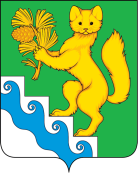 АДМИНИСТРАЦИЯ БОГУЧАНСКОГО РАЙОНАП О С Т А Н О В Л Е Н И Е11. 11. 2020				с. Богучаны 		              № 1143-пО внесении изменений в муниципальную  программу Богучанского района «Развитие культуры», утвержденную постановлением администрации Богучанского района от 01.11.2013 № 1392-пВ соответствии со статьей 179 Бюджетного кодекса Российской Федерации, постановлением администрации Богучанского района от 17.07.2013  № 849-п «Об утверждении Порядка принятия решений о разработке муниципальных программ Богучанского района, их формировании и реализации», статьями  7,43,47  Устава Богучанского района Красноярского края  ПОСТАНОВЛЯЮ:1. Внести изменения в муниципальную программу Богучанского района «Развитие культуры» утвержденную постановлением администрации Богучанского района от 01.11.2013 № 1392-п следующего содержания;1.1. Приложение к постановлению изложить в новой редакции согласно приложению к настоящему постановлению.2.    Контроль за исполнением настоящего постановления возложить на заместителя Главы Богучанского района по социальным вопросам И.М. Брюханова.3. Постановление вступает в силу со дня, следующего за днем опубликования в  Официальном вестнике Богучанского района.И.о. Главы Богучанского района 		                Н.В. ИлиндееваПриложение № 1к муниципальной программе Богучанского района «Развитие культуры»Основные меры правового регулирования в соответствующей сфере, направленные на достижение цели и (или) конечных результатов программы                                                                                                        Приложение № 1к постановлению администрации Богучанского районаот 01.11.2013 №1392-пМуниципальная программа Богучанского района «Развитие культуры» 1. Паспорт  муниципальной программы Богучанского района «Развитие культуры» 2. Характеристика текущего состояния сферы культуры Богучанского района с указанием основных показателей социально-экономического развития Богучанского района и анализ социальных, финансово-экономических и прочих рисков реализации программы.2.1. Характеристика текущего состояния сферы культуры.В начале третьего тысячелетия процессы стремительных  изменений, происходящие в жизни российского общества, не могли не изменить такие области  жизни, как культура. Но на фоне других, более масштабных  преобразований, затрагивающих повседневные интересы людей, эти перемены не привлекают к себе должного внимания общества. Однако по мере продвижения по пути реформ становится очевидным, что дальнейшее невнимание к вопросам культуры приведет общество к невозможности решить стоящие перед ними задачи. Основным критерием оценки привлекательности и конкурентоспособности района выступает уровень развития культуры, наличие масштабной и эффективно работающей инфраструктуры социально-культурных институтов и механизмов, обеспечивающих сохранение традиций и исторического наследия и способствующих развитию современных форм культуры, сохранению творческого, инновационного потенциала района. В современных условиях отдельные учреждения культуры представляют собой сложную и недостаточно изученную систему, особенности организации которых затрудняют возможность воспринять взаимодействие составляющих её элементов. 	Настоящая Программа рассматривает культуру как важный ресурс и инструмент социально-экономического развития сельских территорий, формирование совокупности культурных ценностей современного бытия, включающие в себя любовь к малой родине, осознание значимости семьи, установку на качественный труд, содержательные формы досуга. В условиях экономических реформ районной администрацией утверждены приоритеты культурной политики в районе. Это в существенной степени будет способствовать сохранению и развитию сети учреждений культуры: музея,  библиотек, культурно-досуговых учреждений, и, что принципиально важно - системы дополнительного детского музыкального и художественного образования, сохранению  и поддержанию существующих традиций, возобновлению стационарного кинопоказа.            Богучанский район образовался 4 июля 1927 года. Расположен в нижнем течении реки Ангары. Общая площадь его составляет 54 тыс. кв. км. Район расположен в таежной зоне и на 90 % покрыт лесами. 	В первой половине 20-го века район был сельскохозяйственным, и вся деятельность исполкома была направлена на улучшение работы сельского хозяйства. И надо сказать, что в этом направлении были достигнуты довольно большие успехи. В колхозах получали стабильно неплохие для наших мест урожаи, обеспечивали население района полностью продуктами сельского хозяйства. В предвоенные годы даже вставал вопрос о расширении реализации сельскохозяйственной продукции.	До Великой Отечественной войны началось строительство культурно-бытовых и медицинских учреждений. В колхозах открывались избы-читальни. Начала четко работать почтовая связь. В 1934 году в районе выходит первый номер районной газеты “Ангарский колхозник”.	Послевоенный период для Богучанского района характерен бурным развитием  лесодобывающей  промышленности, которая выходит на первый план, вытесняя постепенно сельское хозяйство. С . наш район был отнесен к числу промышленных. В районе появляются большие возможности для жилищного и культурно-бытового строительства. Один за одним возникают новые поселки лесозаготовителей: Манзя, Невонка, Шиверский, Хребтовый, Говорково, Нижнетерянск, Октябрьский, Такучет, расширяются и благоустраиваются старые. Создаются крупнейшие в крае лесозаготовительные объединения. 	Согласно стратегии экономического развития жизнь района основывается на лесной промышленности. 	Природа не обделила наш район и богатством недр. На территории Приангарья и Эвенкии найдено свыше десятка месторождений нефти и газа, пригодных для промышленной эксплуатации.Развитие добычи и эксплуатации полезных ископаемых может дать второе рождение району в его развитии. Проектируемая промышленная разработка Юрубченского месторождения нефти и газа, может тоже вдохнуть свежую струю в наш район.Центр района – с. Богучаны – основан в 1642 году.Сегодня Богучаны – культурный центр Нижнего Приангарья.	Предпосылки формирования на базе с. Богучаны культурного центра Нижнего Приангарья в течение 2010-2020гг.:	с. Богучаны - административный центр и крупнейший населенный пункт Богучанского района Красноярского края. В нем расположены: авиапредприятие, автовокзал, лесхоз, узел связи, центральная больница, четыре общеобразовательные школы, семь детских садов, два учреждения дополнительного образования детей, детская школа искусств, Дом культуры, Центральная библиотека, музей, редакция и типография газеты «Ангарская правда», стадион. 	В состав района входит 18 сельских администраций, объединяющих 29 населенных пунктов, в которых проживает  свыше 45 тысяч  человек. 	Сегодня основу экономики района составляет лесная промышленность                                        – экспорт на внутренние и внешние рынки ангарской сосны.	Дальнейшее развитие Богучанского района в рамках федеральной программы развития Нижнего Приангарья предусматривает:          -строительство алюминиевого завода (строительство началось в 2007г.);          - возведение ЦБК и асфальтобетонного завода;          - добыча нефти и газа на территории Богучанского района;           - строительство газоперерабатывающего завода (предположительно на полную мощность он выйдет в 2020г.);          - строительство железной дороги от ст. Карабула до д. Ярки.В районе работают 29 учреждений культуры клубного типа, из них: 8 муниципальных бюджетных учреждений культуры (со статусом юридического лица):-МБУК БМ РДК «Янтарь» и 21 филиал;-МБУ ЦКС» и 1 филиал;-МБУК СДК п. Пинчуга;-6 МБОУ ДОД детских школ искусств;-1 МБУК «Богучанский краеведческий музей.	В социально-культурной инфраструктуре культурно - досуговые учреждения занимают особое место: они делают доступными для населения достижения культуры, развивают навыки культурно-творческого общения, способствуют развитию реальной демократии через различные досуговые инициативы и занятия по месту жительства. Для достижения этой цели все культурно-досуговые учреждения Богучанского района планируют свою деятельность в тесной взаимосвязи с учреждениями образования, социальной защиты, центром занятости населения, органами внутренних дел, учреждениями культуры близлежащих территорий, средствами массовой информации. Анализ сферы культуры Богучанского района  позволяет выделить ряд ее сильных и слабых сторон.Сильные стороны:           1. Межотраслевое взаимодействие;          2. Развитие дополнительного образования;           3. Богатство района  творческими талантами.           4. Реализация краевого приоритетного проекта «Культура Красноярья», в рамках которого осуществляется финансовая поддержка значимых для жителей  района социально-культурных проектов. Слабые стороны:     	 1.Утрачены культурные и социальные ориентиры, новые не сформированы, не сформирована культурная идентичность.   	 2. Имеющиеся уникальные ресурсы (естественные, географические, человеческие) не в полной мере используются в качестве ресурса развития территории.    	3. Не сформирован образ культуры в общественном сознании как стратегического ресурса экономического развития района.Не развита инфраструктура культурного туризма.   	 5. Кадровый потенциал не соответствует современному уровню возникающих проблем в социально-культурной сфере. Институтами культуры слабо учитываются актуальные социально – культурные процессы, происходящие в районе.    	 6. Неудовлетворительна и  не соответствует современным стандартам и нормативам обслуживания населения материально – техническая база учреждений культуры.           7. Неразвитость коммуникационных каналов, обеспечивающих высокую информативность, общение, доступ к ресурсам российской и мировой культуры.           8. Непривлекательность сферы культуры для частных инвестиций. Все это приводит к основному противоречию: между потребностями жителей района в культурных продуктах и неспособностью отрасли удовлетворить эти потребности.     Основные направления Программы развития культуры Богучанского района  на долгосрочный период разработаны с учетом мониторинга отрасли по всем направлениям культурной деятельности в контексте стратегии культурной политики Красноярского края, главной особенностью которого является формирование единого культурного пространства, обеспечивающего продвижение творческих инициатив, как основы устойчивого и динамичного развития края. Данная Программа развития культуры Богучанского района является определяющим документом для разработки планов, программ и отдельных проектов учреждений культуры, базирующихся на нормативных правовых документах, регулирующих деятельность отрасли.2.2. Анализ социальных, финансово-экономических и прочих рисков реализации программы.Финансовые риски – возникновение бюджетного дефицита может повлечь сокращение или прекращение программных мероприятий и недостижение целевых значений по ряду показателей (индикаторов) реализации Программы.Административные и кадровые риски – неэффективное управление Программой, дефицит высококвалифицированных кадров в отрасли «Культура», может привести к нарушению планируемых сроков реализации Программы, невыполнению ее цели и задач, недостижению плановых значений показателей, снижению эффективности работы учреждений культуры и качества предоставляемых услуг. Правовые риски – изменение федерального законодательства, отсутствие необходимых нормативных правовых актов на региональном уровне может привести к увеличению планируемых сроков или изменению условий реализации мероприятий Программы.Ограничению вышеуказанных рисков будет способствовать определение приоритетов для первоочередного финансирования, ежегодное уточнение объемов финансовых средств, предусмотренных на реализацию мероприятий Программы, формирование эффективной системы управления  и контроля за реализацией Программы, обеспечение притока высококвалифицированных кадров, переподготовки и повышения квалификации работников.3.   Приоритеты и цели социально-экономического развития в сфере культуры Богучанского района, описание основных целей и задач программы, прогноз развития в сфере культуры Богучанского района.3.1. Приоритеты и цели социально-экономического развития в сфере культуры Богучанского района.	Культура должна занять если не ведущее, то хотя бы равное положение наряду с другими отраслями.   Необходимо поддержание такого состояния культуры, которое обеспечит необходимые предпосылки для политического, социального и экономического обновления района при сохранении и развитии его культурного потенциала, создание условий для развития и воспроизводства творческого потенциала, сохранение культурных традиций, создание единого культурного пространства.	Культурное наследие и современная культура должны быть не только сохранены и поддержаны, но и включены в активный оборот в качестве стратегического ресурса - капитала, приносящего району прибыль.	Реализация основных задач культурной политики Богучанского района будет осуществляться по следующим  приоритетным  направлениям стратегии социально экономического развития района:          - модернизация услуг в сфере культуры в интересах всех групп и слоев населения;           - повышение образовательной и просветительской функции культуры;           - отраслевое техническое перевооружение;            - создание системы поддержки  работников культуры;           - создание инфраструктурной творческой базы;          - поддержка процессов, способствующих  росту значимости  культуры  среди населения Богучанского района  и за пределами района.	Меняющиеся потребности  населения требуют дифференциации услуг учреждений культуры. Необходимо специализировать услуги учреждений культуры в зависимости от  потребителя той или иной возрастной, социальной, национальной, иной группе или аудитории. В рамках данного направления решаются  следующие задачи:           - повышение адресности культурных услуг, ориентация услуг на конкретные группы и категории  потребителей;           - повышение разнообразия культурных услуг;  расширение доступа к ценностям  и объектам,  ранее неизвестным  или закрытым для обозрения;           - повышение комфортности потребления услуг, улучшение стандартов обслуживания;           -обеспечение  процесса  предоставления культурных услуг современными техническими и технологическими средствами;           - развитие дополнительных услуг в учреждении культуры;           - расширение использования открытых пространств для проведения культурных мероприятий.	Использование ресурсов культуры в образовательных целях в значительной мере повышает спрос на услуги культуры, способствует конкурентоспособности и экономическому успеху отдельных культурных мероприятий и инициатив. В рамках данного направления решаются следующие задачи:          -развитие образовательной и просветительской  деятельности  организаций культуры, направленной на обслуживание детско-юношеской аудитории;  расширение круга организаций,  работающих в этой сфере;          -развитие культурно-образовательной деятельности, направленной  на привлечение семейной аудитории, различных групп и категорий взрослого населения;          -повышение уровня методической обеспеченности культурно-образовательного процесса; внедрение инновационных моделей и методик, современных технических и технологических средств;          -привлечение внимания общества к важности и приоритетности развития образовательной и просветительской  функции культуры.	Повышение оснащенности организаций культуры современным звуковым, световым оборудованием, музыкальными инструментами, новейшими средствами для образовательного процесса, расширение использования информационно-коммуникационных технологий в сфере культуры.	Значительные усилия требуются для приведения в надлежащий вид зданий и помещений, занимаемых учреждениями культуры. Также необходима масштабная модернизация всей материально-технической базы отрасли, для отдельных учреждений культуры требуются новые площади и новые здания. Параллельно с решением задач, связанных с сохранностью объектов культуры, должны активней решаться задачи развития организаций культуры в таких направлениях,  как  экспозиционно-выставочная работа в музее, пополнение репертуаров вокальных, хореографических и иных коллективов. Необходимо отметить важность работы по сохранению движимого наследия:  библиотечных, музейных фондов. В рамках данного направления решаются следующие задачи:         - обеспечение сохранности предметов музейного фонда, фондов библиотек;         - обеспечение безопасности культурных ценностей, находящихся на территории Богучанского района;       - наращивание объема и качества основных услуг учреждений культуры;       - проведение ремонтных работ на объектах, занимаемых учреждениями культуры;       - модернизация материально-технической  базы учреждений культуры;       - расширение площадей, занимаемых учреждениями культуры.	Кадровая проблема сегодня стоит наиболее остро.  Уход специалистов из отрасли и слабый приток молодежи снижают производительность и качество культурного процесса, ведут к ослаблению инициативы и замедлению развития сферы культуры.Творческим богучанским коллективам – известность и почет. Поддержку творческим инициативам. Талантам – особые условия. Творцам – финансовую поддержку. В рамках данного направления решаются следующие задачи:       - поддержка инициатив непрофессиональных коллективов и неформальных творческих объединений на этапе становления;       - создание на базе творческих объединений полноценных операторов для реализации социально-культурных проектов;       - разработка и внедрение системы финансового участия муниципалитета в стимулировании творческого процесса;       - повышение уровня доходов работников культуры;       - создание условий для профессионального роста в сфере культуры;       - расширение взаимодействия между организациями культуры образовательными учреждениями,  формирующими  управленческие кадры  для сферы культуры;      - формирование современной системы повышения квалификации работников  культуры;     - повышение доходов учреждений культуры от предоставления платных и дополнительных услуг;     - привлечение в сферу культуры негосударственных источников финансирования:  средства предпринимателей, благотворительных фондов  и физических лиц.	В основе культурного процесса лежит творческая деятельность отдельных личностей. Создание широких возможностей для реализации творческого потенциала на профессиональном или любительском уровне – норма  современного цивилизованного общества.  Творческое многообразие  должно рассматриваться как фактор, вносящий существенный вклад в формирование привлекательного образа Богучанского района,  влияющий на комфорт и качество проживания. Использование ресурсов культуры в образовательных целях, в значительной мере повысит спрос на услуги культуры и будет способствовать конкурентоспособности и экономическому успеху отдельных культурных мероприятий и инициатив. В рамках данного направления решаются следующие задачи:         - поддержка многообразия и богатства творческих процессов, создание условий для формирования единого культурно-информационного пространства  Богучанского района;       - развитие информационно-рекламной деятельности учреждений культуры и расширение связей  со средствами массовой информации;       - содействие созданию собственных информационных ресурсов организаций культуры, создание  Интернет-сайтов;       -обеспечение устойчивого развития традиционной системы музыкального и художественного образования, создание условий для выявления и продвижения молодых дарований;      - поддержка современной молодежной культуры и различных субкультур;      - создание условий для развития народного творчества и ремесел;      - содействие развитию любительского творчества;       - наращивание объема и качества основных услуг учреждений культуры;      - привлечение внимания общества к важности и приоритетности развития образовательной функции культуры;      - повышение уровня методической обеспеченности  образовательного процесса в сфере культуры, внедрение инновационных методик обучения,    моделей современных технических и технологических средств;      - развитие образовательной деятельности  организаций культуры, направленной на обслуживание детско-юношеской, семейной аудитории, различных групп и категорий взрослого населения, расширение круга организаций,  работающих в этой сфере.Расширение представления истории Богучанской культуры, знаменитых имен, коллективов в культурных мероприятиях,  проводимых на территории Богучанского района, являются  актуальными задачами  для  повышения роста престижа культуры  среди населения и за пределами района. Решение  этих проблем  во многом зависит от количества престижных культурных событий, проводимых в районе, от уровня комфортности предоставления культурных услуг, от уровня обслуживания в учреждениях культуры. Одновременно  необходимо вести работу над повышением статуса культуры  в системе ценностей жителей района. В рамках данного направления решаются следующие задачи:           -увеличение числа престижных мероприятий краевого и  районного  уровня на территории Богучанского района;           -расширение программ  районных  праздничных мероприятий;         -развитие посредством культуры идей гражданственности, патриотизма,  толерантности;         -содействие широкому использованию в сфере маркетинговых технологий;         -активизация прямых контактов учреждений культуры, расширение Богучанской культуры в российских регионах;         -реализация проектов культурного сотрудничества, в том числе стимулирование участия коллективов в зональных, краевых и международных фестивалях и выставках,  конкурсах (на уровне – Современный мир – современное творчество);         -повышение вовлеченности жителей  и структур Богучанского района в процесс формирования единого культурного пространства;         -поддержка гастрольной деятельности  творческих коллективов;         -использование культурного потенциала села для формирования положительного имиджа на муниципальном и межрегиональном уровне.3.2. Описание основных целей и задач программы.Основной целью Программы является создание условий для развития и реализации культурного и духовного потенциала населения Богучанского района.Для достижения данной цели должны быть решены следующие задачи.         Задача 1. Сохранение и эффективное использование культурного наследия Богучанского района.Задача 2. Обеспечение доступа населения Богучанского района  к культурным благам и участию в культурной  жизни.Задача 3. Создание условий для устойчивого развития отрасли «культура» в Богучанском районе.4. Механизм реализации отдельных мероприятий программы.           Решение задач программы «Развитие культуры» достигается реализацией подпрограмм, реализация отдельных мероприятий к Программе не предусмотрена.    5. Прогноз конечных результатов программы, характеризующих целевое состояние (изменение состояния) уровня и качества жизни населения, социальной сферы, экономики, степени реализации других общественно значимых интересов и потребностей в сфере культуры на территории Богучанского района.       Выполнение мероприятий Программы позволит:       -организовать систему мероприятий творческих коллективов и исполнителей;        -расширить концертную и выставочную деятельность в районе, устанавливать и развивать на межпоселенческом, межрайонном и межрегиональном уровне связи и контакты творческих коллективов, организаций культуры и искусства;       -содействовать сохранению и развитию народного творчества, обеспечению культурно-досуговой деятельности населения, развитию традиционных народных промыслов, ремесел и технологий;       -поддерживать лучшие традиционные и новые формы культурно-досуговой деятельности;       -разработать и внедрить методику раннего выявления одаренных детей и их поддержку;       -привлечь молодые кадры с новыми специализациями для работы в учреждениях культуры района.6. Перечень подпрограмм с указанием сроков их реализации и ожидаемых результатов.В рамках Программы предполагается реализация трех подпрограмм. Для решения Задачи 1. «Сохранение и эффективное использование культурного наследия Богучанского района» предусматривается реализация подпрограммы – «Культурное наследие» (приложение № 5 к Программе).В рамках подпрограммы «Культурное наследие» решаются следующие задачи:развитие библиотечного дела;развитие музейного дела.Сроки реализации подпрограммы: 2020 - 2023 годы.Ожидаемые результаты:       - число посещений, учреждений библиотечного типа составит 754 582 человек, в том числе по годам:2020 год 184 100 человек;2021 год 187 708 человек;2022 год 191 387 человек;2023 год 191 387 человек.       - оплата проезда 52 работников в отпуск в соответствии с законодательством;- приобретение 8340  экземпляров книг для учреждений библиотечного типа, в том числе по годам:2020 год 2260 экземпляров;2021 год 2260 экземпляров;2022 год 2260 экземпляров;2023 год 1560 экземпляров.-приобретение основных средств, материальных запасов для улучшения показателей, приведение в соответствии с нормами СанПина, техническими условиями учреждений библиотечного типа;- в целях сохранения материального и нематериального культурного наследия библиотек района, планируется проведение 72 мероприятий, в том числе по годам:2020 год 18 мероприятий;2021 год 18 мероприятий;2022 год 18 мероприятий;2023 год 18 мероприятий.- Количество посетителей Богучанского краеведческого музея составит 28454 человек, в том числе по годам:2020 год 7100 человек;2021 год 7108 человек;2022 год 7123 человек;2023 год 7123 человек.- проведение музеем 48 мероприятий, посвященных истории, в том числе по годам:2020 год 12 мероприятий;2021 год 12 мероприятий;2022 год 12 мероприятий;2023 год 12 мероприятий.        - оплата проезда 25 работников в отпуск в соответствии с законодательством;       - Проведение ряда мероприятий по изготовлению книжной и печатной продукции.	- Проведение ряда мероприятий по осуществлению полевой поисковой экспедиции на местах боевой славы воинов Богучанского района -участников Великой Отечественной войны в Волгоградской области;	-оформление аллеи славы портретами героев социалистического труда.Для решения Задачи 2. «Обеспечение доступа населения Богучанского района к культурным благам и участию в культурной жизни» предусматривается реализация подпрограммы «Искусство и народное творчество» (приложение № 6 к Программе).В рамках подпрограммы «Искусство и народное творчество» решается следующая задача:-сохранение и развитие традиционной народной культуры.Сроки реализации подпрограммы: 2020 - 2023 годы.Ожидаемые результаты:-проведение учреждениями клубного типа 21 005 мероприятия, фестивалей выставок, конкурсов, в том числе по годам:2020 год -5245 мероприятий;2021 год -5250 мероприятий;2022 год -5255 мероприятий;2023 год -5255 мероприятий.-проведение учреждениями дополнительного образования детей 20 конкурсов, 1 пленэрная практика, в том числе по годам:  2020 год  -5 конкурсов;  2021 год  -5 конкурсов,  2022 год  -5 конкурсов, 1 пленэрная практика;  2023 год  -5 конкурсов.       - Проведение мероприятий посвященных народным ремеслам;        - поддержка постоянно действующих творческих коллективов, СДК "Юность" п. Чунояр- оплата стоимости проезда 100 работников в отпуск в соответствии с законодательством.Для решения Задачи 3. «Создание условий для устойчивого развития отрасли «Культура» предусматривается реализация подпрограммы «Обеспечение условий реализации программы и прочие мероприятия» (приложение № 7 к Программе).В рамках подпрограммы «Обеспечение условий реализации программы и прочие мероприятия» решаются следующие задачи:развитие дополнительного образования в области культуры;поддержка творческих работников;внедрение информационно-коммуникационных технологий в отрасли «Культура», развитие информационных ресурсов;развитие инфраструктуры отрасли «Культура»;обеспечение эффективного управления в отрасли «Культура».       Сроки реализации подпрограммы: 2020 - 2023 годы.Ожидаемые результаты:       - число человеко-часов пребывания составит 286 354 ч/часов в том числе по годам:          2020 год  -105 215 ч/ч;          2021 год  -77 879 ч/ч; 2022 год  -51 630 ч/ч; 2023 год  -51 630 ч/ч.       - оплата проезда в отпуск 34 работникам в соответствии с законодательством;-Приобретение оборудования для МБУК БКМ им. Д.М. Андона, Ремонт звуковой аппаратуры ДК п. Таежный;-Приобретение основных средств для укрепления материально технической базы детских школ искусств;-Приобретение основных средств для укрепления материально технической базы учреждений клубного типа;- Приобретение  покрытия для пола сцены СДК п. Ангарский;       - приобретение 250 театральных кресел, приобретение звукового и видеопроекционного оборудования;-проведение капитального ремонта в муниципальных бюджетных учреждениях культуры- проведение капитального ремонта в учреждениях детских школ искусств;-составление проектно сметной документации для осуществления капитального ремонта филиала МБУК БМ РДК "Янтарь"  СДК п. Новохайский;-обеспечение реализации  муниципальной программы на 100%.7. Основные меры правового регулирования в сфере культуры Богучанского района , направленные на достижение цели и (или) конечных результатов программы, с обоснованием основных положений и сроков принятия необходимых нормативных правовых актов.Основные меры правового регулирования в сфере культуры Богучанского района, направленные на достижение цели и (или) конечных результатов Программы, (приведены в приложении № 1 к муниципальной Программе):- Постановление от 06.02.2019г №107-п «Об утверждении Устава Муниципального казенного учреждения «Управление культуры, физической культуры, спорта и молодежной политики Богучанского района»8. Информация о распределении планируемых расходов по подпрограммам с указанием главных распорядителей средств районного бюджета, а также по годам реализации Программы.Распределение планируемых расходов по подпрограммам с указанием главных распорядителей средств местного бюджета, а также по годам реализации Программы, приведено в приложении № 2  к Программе.                   9. Информация о ресурсном обеспечении и прогнозной оценке расходов на реализацию целей муниципальной программы с учетом источников финансирования.Информация о ресурсном обеспечении и прогнозной оценке   расходов на реализацию целей муниципальной программы с учетом источников финансирования, в том числе по уровням бюджетной системы приведено в приложении № 3  к Программе.10. Прогноз сводных показателей муниципальных заданий.В рамках реализации Программы планируется оказание муниципальными учреждениями культуры и образовательными учреждениями в области культуры следующих муниципальных услуг (выполнение работ):- Приказ Муниципального казенного учреждения «Управления культуры Богучанского района» «Об утверждении перечня услуг и работ» от 29.08.2016 года № 36/1-о;- Приказ Муниципального казенного учреждения «Управления культуры Богучанского района» «Об утверждении перечня услуг и работ» от 26.12.2016 года № 49-о.Прогноз сводных показателей муниципальных заданий на оказание муниципальных  услуг муниципальными учреждениями культуры и образовательными учреждениями в области культуры приведен в приложении №  4 к Программе.Приложение № 3к паспорту муниципальной программы Богучанского района «Развитие культуры» Перечень объектов капитального строительства  (за счет всех источников финансирования)(*) – указывается подпрограмма, и (или)   муниципальная  программа (федеральный и краевой бюджет и районный бюджет), которой предусмотрено строительство объекта(**) - по вновь начинаемым объектам – ориентировочная стоимость объекта                                                                                       Приложение № 5                                                                                        к муниципальной                                                                                                        программе Богучанского                                                                                                          района «Развитие культуры»                                                  Подпрограмма  «Культурное наследие»1. Паспорт подпрограммы2. Основные разделы Подпрограммы2.1. Постановка общерайонной проблемы и обоснование необходимости разработки ПодпрограммыБиблиотечное обслуживание Богучанского района осуществляют 23 библиотеки МБУК БМ Центральная районная библиотека и 2 библиотеки объединения МБУК  «Таежнинская сельская библиотека». Библиотеки являются ключевым звеном в создании единого информационного и культурного пространства Богучанского района. Они обеспечивают реализацию конституционных прав граждан на информацию и доступ к культурным ценностям.По состоянию на 01.01.2019 года: - книжный фонд библиотек объединения МБУК БМ Центральная районная библиотека насчитывает 237 720 экз. книг;- количество пользователей 21 953 человек.Библиотеки района востребованы, как многофункциональные культурные центры досуга, где значительное место отводится продвижению книги и чтения среди различных категорий населения. Библиотеками района оказываются следующие услуги:документальные (выдача читателям литературы, выдача библиографических справок, информационных сообщений по телефону, электронной почте, прием заявок по телефону, по электронной почте, консультационная  помощь в поиске и выборе источников информации, открытые просмотры литературы, тематические выставки);сервисные (ксерокопирование, внестационарное обслуживание, индивидуальное обслуживание на дому, внутри системный обмен, межбиблиотечный обмен);коммуникативные (клубы по интересам, любительские объединения, литературные гостиные, вечера, встречи, презентации, активы читателей);образовательные (консультирование по вопросам библиотечно-библиографической грамотности и информационной культуры).Вместе с тем муниципальные библиотеки района развиваются неравномерно. Ситуация с комплектованием фондов библиотек остается достаточно сложной. В среднем на одну библиотеку выделяется 15 075 рублей в год. Фонды содержат до 60 % устаревшей и ветхой литературы. Обновление библиотечных фондов идет медленными темпами. Для того, чтобы библиотеки могли эффективно осуществлять свои социальные функции, необходима целенаправленная и планомерная работа по комплектованию фондов.Объекты культурного наследия обладают уникальным, постоянно накапливающимся историко-культурным потенциалом, являются одной из основ укрепления единого культурного пространства страны как фактора сохранения ее государственной целостности, преодоления изоляционистских                 и сепаратистских тенденций. Поддержке традиционных форм народного художественного творчества  способствует  проведение фестивалей, конкурсов, выставок декоративно-прикладного искусства. Часть этих задач решает краеведческий музей. В краеведческом музее района собраны образцы и ценные коллекции музейных экспонатов, хранящих историческую память и обеспечивающих преемственность культурно-исторического развития Нижнего Приангарья. Основан музей в 2005 году. Открытие нового  здания музея состоялось в 2007 году. С этого времени начинается становление музея как социокультурного института.За период с 2005-2018 годы музейный фонд пополнился на 3958 ед хранения.В связи с интенсивным освоением природных ресурсов Нижнего Приангарья и массовым притоком граждан России из других регионов и стран СНГ, возникает вероятность размывания коренного населения (ангарцев) и утраты местной самобытной культуры.Перед районом стоит проблема - сохранение и изучение местной истории, памятников материальной и духовной культуры .Для решения вышеуказанных проблем разработана Подпрограмма «Культурное наследие».2.2. Основная цель, задачи, этапы и сроки выполнения Подпрограммы, показатели результативности.Целью Подпрограммы является сохранение и эффективное использование культурного наследия Богучанского района.Для достижения поставленных целей Подпрограмма предусматривает решение следующих приоритетных задач:-развитие библиотечного дела;-развитие музейного дела.Показатели результативности подпрограммы:-Количество посещений;-Число посетителей.Срок реализации подпрограммы 2020-2023 годы.Показатели результативности Подпрограммы отражены в приложении №1 к данной подпрограмме.2.3. Механизм  реализации Подпрограммы.Источниками финансирования Подпрограммы являются  краевой, федеральный и районный бюджеты. Главным распорядителем бюджетных средств  является  Управление.Финансирование мероприятий, предусмотренных Подпрограммой, осуществляется согласно бюджетным заявкам от распорядителя бюджетных средств.При поступлении средств на лицевой счет распорядителя, производятся кассовые расходы.Контроль за эффективным и целевым использованием средств Подпрограммы осуществляет  Управление и Финансовое управление администрации Богучанского района.2.4. Управление Подпрограммой и контроль за ходом ее выполнения. Контроль за ходом выполнения реализации Подпрограммы осуществляет Управление, ответственное за реализацию Подпрограммы, организует ведение отчетности по реализации утвержденной Подпрограммы по установленной форме в соответствии с постановлением администрации  Богучанского района от 17.07.2013 №849-п «Об утверждении Порядка принятия решения о разработке муниципальных программ Богучанского района, их формировании и реализации».Управление  направляет полугодовой отчет в управление экономики и планирования, о реализации Подпрограммы.Годовой отчет о ходе реализации Подпрограммы формируется  Управлением  и предоставляется  в электронном виде и на бумажных носителях в управление экономики и планирования до 1 марта года, следующего за отчетным.2.5. Оценка социально-экономической эффективности .Выполнение мероприятий Подпрограммы позволит:-создать необходимые условия для реализации права граждан на библиотечное обслуживание;-организовать  библиотечное обслуживание с учетом интересов и потребностей различных социально-возрастных групп;-увеличить комплектование книжных фондов;-воспроизвести  и использовать музейные предметы и музейные коллекции;-реализовать научно-исследовательскую деятельность в области музееведения;-обеспечить экскурсионное, туристическое, лекционное, консультативное, музейное обслуживание посетителей учреждения.2.6. Мероприятия Подпрограммы.В Подпрограмму включены следующие мероприятия:-предоставление услуг (выполнение работ) муниципальными библиотеками; -Оплата проезда к месту проведения отпуска и обратно работников, в соответствии с законодательством;-комплектование книжных фондов муниципальных библиотек;-модернизация сельских библиотек;-сохранение материального и нематериального культурного наследия библиотек района;-организация и проведение культурно-массовых мероприятий, посвященных истории;-предоставление субсидий бюджетным учреждениям на отдельные мероприятия.Перечень мероприятий Подпрограммы приведены в приложении №2 к Подпрограмме.2.7. Обоснование финансовых, материальных и трудовых затрат (ресурсное обеспечение Подпрограммы) с указанием источников финансирования.Мероприятия Подпрограммы реализуются за счет средств районного и краевого бюджетов, предусмотренных на оплату муниципальных контрактов (договоров) на выполнение работ, оказание услуг.Перечень мероприятий подпрограммы "Культурное наследие"  с указанием объема средств на их реализацию и ожидаемых результатов приведен в приложении №2.                                                                                       Приложение № 6                                                                                          к муниципальной                                                                                                    программе Богучанского                                                                                                          района «Развитие культуры» Подпрограмма « Искусство и народное творчество»1. Паспорт подпрограммы2. Основные разделы Подпрограммы.2.1. Постановка общерайонной проблемы и обоснование необходимости разработки Подпрограммы.Деятельность учреждений культуры Богучанского района направлена на создание условий, обеспечивающих равный доступ населения к высококачественным культурным благам и услугам, и формирующих благоприятную среду для творческой  и просветительской самореализации граждан.Анализ ситуации в отрасли культуры свидетельствует, что, с одной стороны, культура в районе фактически является одним из инструментов для достижения социально-экономических целей, стимулирует развитие образования, обеспечивает занятость населения, формирует привлекательный  культурный образ территории. С другой стороны, состояние инфраструктуры отрасли не позволяет в полной мере использовать культурный потенциал района в качестве фактора социально-экономического развития региона, а также как средства эстетического, нравственно-патриотического воспитания широких слоев населения.На территории Богучанского района организацию досуга населения осуществляют 11 муниципальных бюджетных учреждений, в составе которых 29 сетевых единиц. Самым крупным является МБУК БМ РДК «Янтарь», в структуре которого находится единый методический кабинет, 28 структурных подразделений, 1 Автоклуб. В социально-культурной инфраструктуре культурно - досуговые учреждения занимают особое место: они делают доступными для населения достижения культуры, развивают навыки культурно-творческого общения, способствуют развитию реальной демократии через различные досуговые инициативы и занятия по месту жительства. Для достижения этой цели все культурно-досуговые учреждения Богучанского района планируют свою деятельность в тесной взаимосвязи с учреждениями образования, социальной защиты, центром занятости населения, органами внутренних дел, учреждениями культуры близлежащих территорий, средствами массовой информации. С некоторыми подписаны соглашения о совместной деятельности.Анализ сферы культуры Богучанского района  позволяет выделить ряд ее сильных и слабых сторон.Сильные стороны: 1. Межотраслевое взаимодействие;2. Развитие дополнительного образования; 3. Богатство района  творческими талантами;4. Реализация краевого приоритетного проекта «Культура Красноярья», в рамках которого осуществляется финансовая поддержка значимых для жителей  района социально-культурных проектов. Слабые стороны: Основные фонды учреждений находятся в районе крайне неудовлетворительном состоянии. Материальная база муниципальных учреждений культуры достигла крайней степени износа. Не отвечает современным потребностям посетителей техническая и технологическая оснащенность учреждений культуры. Большинство из них из-за неудовлетворительного ресурсного состояния не может предоставить населению конкурентоспособную услугу высокого качества, что противоречит утвержденным приоритетам культурной политики в районе.Основные приоритеты клубных учреждений с учетом стратегического планирования развития, в сфере развития и поддержки в области культуры:-поэтапное проведение капитальных ремонтов по 1-2 учреждения в год;-техническое и технологическое переоснащение клубных учреждений;-укрепление материальной базы любительских самодеятельных коллективов, участие их в краевых и всероссийских фестивалях, конкурсах;-привлечение молодых специалистов, приобретение муниципального жилья для специалистов;-строительство новых учреждений клубного типа: СДК в п. Нижнетерянск; подключение всех учреждений культуры к сети Интернет.2.2. Основная цель, задачи, этапы и сроки выполнения Подпрограммы, показатели результативности.Основной целью Подпрограммы является обеспечение доступа населения к культурным благам и участию в культурной жизни. Для достижения поставленной цели Подпрограмма предусматривает решение задачи – сохранение и развитие традиционной народной культуры.Показатели результативности Подпрограммы:- Количество проведенных мероприятий;-Количество клубных формирований;-Число участников клубных формирований;Срок реализации Подпрограммы 2020-2023 годы.Перечень показателей результативности Подпрограммы представлены в приложении № 1 к Подпрограмме.2.3.Механизм реализации Подпрограммы.Источниками финансирования Подпрограммы является краевой и районный бюджеты. Главным распорядителем бюджетных средств является Муниципальное казенное учреждение «Управление  культуры, физической культуры, спорта и молодежной политики Богучанского района». Финансирование мероприятий, предусмотренных Подпрограммой, осуществляется согласно бюджетным заявкам от распорядителя бюджетных средств.При поступлении средств на лицевой счет распорядителя, производятся кассовые расходы.Контроль за эффективным и целевым использованием средств подпрограммы Управление и Финансовое управление администрации Богучанского района.2.4.Управление Подпрограммой и контроль за ходом выполнения Подпрограммы.Контроль за ходом выполнения реализации Подпрограммы осуществляет Управление, ответственное за реализацию Подпрограммы, организует ведение отчетности по реализации утвержденной Подпрограммы по установленной форме в соответствии с постановлением администрации  Богучанского района от 17.07.2013 №849 –п. «Об утверждении Порядка принятия решения о разработке муниципальных программ Богучанского района, их формировании и реализации».Управление  направляет полугодовой отчет в управление экономики и планирования о реализации Подпрограммы.Годовой отчет о ходе реализации подпрограммы формируется  Управлением  и предоставляется в электронном виде и на бумажных носителях в управление экономики и планирования до 1 марта года, следующего за отчетным.         2.5. Оценка социально-экономической эффективности.Выполнение мероприятий Подпрограммы позволит:-обеспечить равный доступ всех категорий населения к культурно - досуговым услугам и продуктам не зависимо от места проживания;-вовлечь различные социальные группы  в деятельность клубных формирований;-создать условия для массового вовлечения широких слоев населения в культурный процесс;-развить современные формы организации досуга с учетом потребности  различных социально-возрастных групп населения.2.6. Мероприятия Подпрограммы.В Подпрограмму включены следующие мероприятия:-обеспечение деятельности (оказание услуг) подведомственных учреждений;- проведение районных мероприятий, фестивалей, выставок, конкурсов;- поддержка творческих коллективов;- мероприятия по развитию народных промыслов;-оплата стоимости проезда в отпуск в соответствии с законодательством.Перечень мероприятий с указанием средств на их реализацию представлены в приложении № 2 к Подпрограмме.2.7.Обоснование финансовых, материальных и трудовых затрат (ресурсное обеспечение  Подпрограммы) с указанием источников финансирования.Мероприятия Подпрограммы реализуются за счет средств районного и краевого бюджетов, предусмотренных на оплату муниципальных контрактов (договоров) на выполнение работ, оказание услуг, предоставление субсидий бюджету Богучанского района.Перечень мероприятий подпрограммы "Искусство и народное творчество",  с указанием объема средств на их реализацию и ожидаемых результатов приведен в приложении №2.                                                                                       Приложение № 7                                                                                         к муниципальной                                                                                                    программе Богучанского                                                                                                          района «Развитие культуры» Подпрограмма « Обеспечение условий реализации программы и прочие мероприятия»1. Паспорт подпрограммы2. Основные разделы Подпрограммы.2.1. Постановка общерайонной проблемы и обоснование необходимости разработки Подпрограммы.Для создания условий для устойчивого развития отрасли «культура» в Богучанском районе создана сеть образовательных учреждений в области культуры. Эта сеть по состоянию на 01.01.2015года состоит из 6 школ: Ангарская ДШИ, Богучанская ДШИ, Манзенская ДШИ, Невонская ДШИ Пинчугская ДШИ, Таежнинская ДШИ. Контингент составляет 575 обучающихся, работает 50 преподавателей. Школы реализуют образовательные программы дополнительного образования детей по видам искусств: музыкальное искусство; изобразительное искусство; декоративно-прикладное искусство; хореографическое  искусство; подготовка детей  к обучению в ДШИ.Одним из ключевых факторов эффективной работы образовательных учреждений направленных на развитие района в области культуры является их обеспеченность высококвалифицированными специалистами. Основной проблемой в районе в этой области является дефицит кадров. Педагогическая нагрузка на одного преподавателя в среднем составляет 2 ставки.В настоящее время в связи с потребностью общества в неординарной творческой личности процесс поиска талантов, создание условий для развития их творческих способностей с целью их последующей реализации в профессиональной деятельности приобретает особую актуальность и должен быть направлен на максимально широкий круг детей и молодежи.Предусмотрена стратегией социально экономического развития в районе система поиска, поддержки и сопровождения детей, одаренных в области культуры и искусства, направлена на развитие их творческого потенциала, а также профессионального самоопределения в сфере музыкального, изобразительного и хореографического искусства. Доля учащихся детских школ искусств в общем числе учащихся общеобразовательных школ в районе составляет 9,3%.Уже с первых классов одаренные дети  принимают участие в конкурсах и фестивалях, выставках различного уровня.При этом материально техническая база всех образовательных учреждений в области культуры района требует существенной модернизации. Высокая степень изношенности основных фондов, наряду с недостаточным финансированием мероприятий, направленных на ремонт сетей энергоснабжения, водоснабжения, привела к тому, что на сегодняшний день учреждения культуры и образовательные учреждения в области культуры представляют собой одну из наименее защищенных категорий объектов с массовым пребыванием людей. В последние десятилетия одним из важнейших факторов, влияющих на развитие общества, стали информационно-коммуникационные технологии. Социальная направленность информации выражается, прежде всего, в предоставлении населению возможности реализовать свои конституционные права на доступ к открытым информационным ресурсам и культурным ценностям.Основным направлением реализации Стратегии развития  информационного общества в Российской Федерации в сфере культуры обозначено обеспечение доступности для граждан библиотечных и музейных фондов. Решение задачи формирования современной информационной и телекоммуникационной инфраструктуры, предоставления на ее основе качественных услуг и обеспечения высокого уровня доступности информации для населения предлагает создание системы общественных центров доступа населения к государственным информационным ресурсам, в том числе на базе библиотек и музея. Мерами, обеспечивающими достижение целевых показателей развития сферы культуры, являются: создание механизма стимулирования работников учреждений культуры, оказывающих услуги (выполняющих работы) различной сложности, включающего установление более высокого уровня заработной платы, обеспечение выполнения требований к качеству оказания услуг, прозрачное формирование оплаты труда, направленных на повышение качества оказания муниципальных услуг;поэтапный рост оплаты труда работников учреждений культуры, достижение целевых показателей по доведению уровня оплаты труда (средней заработной платы) работников учреждений культуры до средней заработной платы в Богучанском районе;переобучение, повышение квалификации, приток квалифицированных кадров, сохранение и развитие кадрового потенциала.2.2. Основная цель, задачи, этапы и сроки выполнения Подпрограммы, показатели результативности.Целью Подпрограммы является создание условий для устойчивого развития отрасли «Культура». В рамках Подпрограммы «Обеспечение условий реализации программы и прочие мероприятия» решаются следующие задачи:развитие системы дополнительного образования в области культуры;поддержка творческих работников;внедрение информационно-коммуникационных технологий в отрасли «Культура» развитие информационных ресурсов;развитие инфраструктуры отрасли «Культура»;обеспечение эффективного управления в отрасли «Культура».Показатели результативности подпрограммы:-Число человеко-часов пребывания;-Число обучающихся, ставших участниками районных конкурсов и фестивалей;-Доведение до выпуска;- Своевременность представления уточненного фрагмента реестра расходных обязательств главного распорядителя;- Своевременность утверждения муниципальных заданий подведомственным главному распорядителю учреждениям на текущий финансовый год и плановый период;- Соблюдение сроков представления главным распорядителем  годовой бюджетной отчетности. Сроки реализации Подпрограммы: 2020-2023 годы.Перечень показателей результативности приведен в приложении № 1 к Подпрограмме.2.3. Механизм реализации Подпрограммы.Источниками финансирования Подпрограммы является районный, краевой и федеральный бюджет. Главным распорядителем бюджетных средств является Муниципальное казенное учреждение «Управление  культуры, физической культуры, спорта и молодежной политики  Богучанского района». Финансирование мероприятий, предусмотренных Подпрограммой, осуществляется согласно бюджетным заявкам от распорядителя бюджетных средств.При поступлении средств на лицевой счет распорядителя, производятся кассовые расходы.Контроль за эффективным и целевым использованием средств подпрограммы осуществляет  Управление и Финансовое управление администрации Богучанского района.2.4. Управление Подпрограммой и контроль за ходом выполнения Подпрограммы.Контроль за ходом выполнения реализации Подпрограммы осуществляет  Управление.Управление, ответственное за реализацию Подпрограммы, организует ведение отчетности по реализации утвержденной Подпрограммы по установленной форме в соответствии с постановлением администрации Богучанского района от 17.07.2013 №849-п «Об утверждении Порядка принятия решения о разработке муниципальных программ Богучанского района, их формировании и реализации».Управление направляет полугодовой отчет в управление экономики и планирования о реализации Подпрограммы.Годовой  отчет о ходе реализации подпрограммы формирует Управление и направляет на бумажных носителях и в электронном виде в управление экономики и планирования до 1 марта года, следующего за отчетным.2.5. Оценка социально-экономической эффективности .Выполнение мероприятий Подпрограммы позволит:-реализовать дополнительные общеобразовательные программы дополнительного образования детей художественно-эстетической направленности в интересах личности, общества, государства;-разработать и внедрить методику раннего выявления одаренных детей и их поддержки;-стимулировать инициативу, творчество, поиск и внедрение новых технологий, форм и методов работы в деятельность муниципальных учреждений культуры и образования в области культуры;-повысить значимость, престижность в обществе профессии работника культуры, ее популяризации;-улучшить материально-техническую базу муниципальных учреждений культуры и образования в области культуры;-создать условия для организации досуга населения в соответствии с современными требованиями.оснащение программным обеспечением для ведения электронного каталога обеспечит доступ к нему населения.Реализация мероприятий Подпрограммы будет способствовать концентрации и эффективному использованию финансовых, социально-культурных ресурсов Богучанского района.2.6. Мероприятия Подпрограммы. В Подпрограмму «Обеспечение условий реализации программы и прочие мероприятия» включены следующие мероприятия:-обеспечение деятельности (оказание услуг) подведомственных учреждений;-оплата стоимости проезда в отпуск в соответствии с законодательством- денежное поощрение творческих работников, работников организаций культуры и образовательных учреждений в области культуры, талантливоймолодежи в сфере культуры и искусства;- приобретение основных средств и  материальных запасов для осуществления видов деятельности бюджетных учреждений культуры;- капитальный ремонт и реконструкция зданий и помещений муниципальных учреждений культуры и образовательных учреждений в области культуры, выполнение мероприятий по повышению пожарной и террористической безопасности учреждений, осуществляемых в процессе капитального ремонта, реконструкции зданий и помещений;-выполнение функций в установленной сфере деятельностиПеречень мероприятий с указанием средств на их реализацию и ожидаемые результаты, представлены в приложении № 2 к Подпрограмме.2.7.Обоснование финансовых, материальных и трудовых затрат (ресурсное  обеспечение Подпрограммы) с указанием источников финансирования.Мероприятия Подпрограммы реализуются за счет средств районного, краевого и федерального бюджетов, предусмотренных на оплату муниципальных контрактов (договоров) на выполнение работ, оказание услуг.Перечень мероприятий подпрограммы "Обеспечение условий реализации программы и прочие мероприятия",  с указанием объема средств на их реализацию и ожидаемых результатов приведен в приложении №2.№ п/пНаименование нормативного правового акта Предмет регулирования, основное содержаниеСрок принятия (год, квартал)1Постановление №1694-пОб утверждении Порядка осуществления органом исполнительной власти Богучанского района Красноярского края функций и полномочий учредителя районного муниципального учреждения 01.12.2010г.2Постановление № 1662-пОб утверждении Устава Муниципального бюджетного учреждения культуры Богучанская межпоселенческая Центральная районная библиотека24.11.2011 г.3ФЗ- №78О Библиотечном деле29.12. 1994г.4Постановление №1086-п, №1087-п,№1085-п, №1881-п, №1083-п, №1669-пОб утверждении Устава Муниципальных бюджетных образовательных учреждений детских школ искусств 24.12.2015 г.5Постановление №107-пОб утверждении Устава Муниципального казенного учреждения «Управление культуры, физической культуры, спорта и молодежной политики Богучанского района»06.02.2019 г.Приложение №2 к муниципальной программе Богучанского района "Развитие культуры"Информация о распределении планируемых расходов  по мероприятиям программы, подпрограммам муниципальной программы Богучанского района «Развитие культуры»Статус (муниципальная программа, подпрограмма)Наименование  программы, подпрограммыНаименование ГРБСГРБССтатус (муниципальная программа, подпрограмма)Наименование  программы, подпрограммыНаименование ГРБСГРБС2020 год2021 год2022 год2023 годИтого на  
2020-2023 годыМуниципальная программаРазвитие культурывсего расходные обязательства по программе000                289 529 506,20                 260 276 795,00                  260 276 795,00                   260 276 795,00              1 070 359 891,20   Муниципальная программаРазвитие культурыв том числе по ГРБС:Муниципальная программаРазвитие культурыМуниципальное казенное учреждение «Управление  культуры, физической культуры, спорта и молодежной политики  Богучанского района»856                289 529 506,20                 260 276 795,00                  260 276 795,00                   260 276 795,00              1 070 359 891,20   Подпрограмма 1Культурное наследиевсего расходные обязательства по подпрограмме856                  41 603 281,00                   41 303 567,00                    41 303 567,00                     41 303 567,00                 165 513 982,00   Подпрограмма 1Культурное наследиев том числе по ГРБС:                                  -    Подпрограмма 1Культурное наследие Муниципальное казенное учреждение «Управление  культуры, физической культуры, спорта и молодежной политики  Богучанского района»856                  41 603 281,00                   41 303 567,00                    41 303 567,00                     41 303 567,00                 165 513 982,00   Подпрограмма 2Искусство и народное творчествовсего расходные обязательства по подпрограмме000                  96 908 185,20                   93 467 800,00                    93 467 800,00                     93 467 800,00                 377 311 585,20   Подпрограмма 2Искусство и народное творчествов том числе по ГРБС:                                  -    Подпрограмма 2Искусство и народное творчествоМуниципальное казенное учреждение «Управление  культуры, физической культуры, спорта и молодежной политики  Богучанского района»856                  96 908 185,20                   93 467 800,00                    93 467 800,00                     93 467 800,00                 377 311 585,20   Подпрограмма 3Обеспечение условий  реализации  программы и прочие мероприятиявсего расходные обязательства по подпрограмме000                151 018 040,00                 125 505 428,00                  125 505 428,00                   125 505 428,00                 527 534 324,00   Подпрограмма 3Обеспечение условий  реализации  программы и прочие мероприятияв том числе по ГРБС:                                  -    Подпрограмма 3Обеспечение условий  реализации  программы и прочие мероприятия
Муниципальное казенное учреждение «Управление  культуры, физической культуры, спорта и молодежной политики  Богучанского района»*856                151 018 040,00                 125 505 428,00                  125 505 428,00                   125 505 428,00                 527 534 324,00   Приложение №3 к муниципальной программе Богучанского района "Развитие культуры"Информация о ресурсном обеспечении и прогнозной оценке расходов на реализацию целей 
муниципальной  программы Богучанского района «Развитие культуры» с учетом источников финансирования, в том числе по уровням бюджетной системыПриложение №3 к муниципальной программе Богучанского района "Развитие культуры"Информация о ресурсном обеспечении и прогнозной оценке расходов на реализацию целей 
муниципальной  программы Богучанского района «Развитие культуры» с учетом источников финансирования, в том числе по уровням бюджетной системыПриложение №3 к муниципальной программе Богучанского района "Развитие культуры"Информация о ресурсном обеспечении и прогнозной оценке расходов на реализацию целей 
муниципальной  программы Богучанского района «Развитие культуры» с учетом источников финансирования, в том числе по уровням бюджетной системыПриложение №3 к муниципальной программе Богучанского района "Развитие культуры"Информация о ресурсном обеспечении и прогнозной оценке расходов на реализацию целей 
муниципальной  программы Богучанского района «Развитие культуры» с учетом источников финансирования, в том числе по уровням бюджетной системыПриложение №3 к муниципальной программе Богучанского района "Развитие культуры"Информация о ресурсном обеспечении и прогнозной оценке расходов на реализацию целей 
муниципальной  программы Богучанского района «Развитие культуры» с учетом источников финансирования, в том числе по уровням бюджетной системыПриложение №3 к муниципальной программе Богучанского района "Развитие культуры"Информация о ресурсном обеспечении и прогнозной оценке расходов на реализацию целей 
муниципальной  программы Богучанского района «Развитие культуры» с учетом источников финансирования, в том числе по уровням бюджетной системыПриложение №3 к муниципальной программе Богучанского района "Развитие культуры"Информация о ресурсном обеспечении и прогнозной оценке расходов на реализацию целей 
муниципальной  программы Богучанского района «Развитие культуры» с учетом источников финансирования, в том числе по уровням бюджетной системыПриложение №3 к муниципальной программе Богучанского района "Развитие культуры"Информация о ресурсном обеспечении и прогнозной оценке расходов на реализацию целей 
муниципальной  программы Богучанского района «Развитие культуры» с учетом источников финансирования, в том числе по уровням бюджетной системыПриложение №3 к муниципальной программе Богучанского района "Развитие культуры"Информация о ресурсном обеспечении и прогнозной оценке расходов на реализацию целей 
муниципальной  программы Богучанского района «Развитие культуры» с учетом источников финансирования, в том числе по уровням бюджетной системыПриложение №3 к муниципальной программе Богучанского района "Развитие культуры"Информация о ресурсном обеспечении и прогнозной оценке расходов на реализацию целей 
муниципальной  программы Богучанского района «Развитие культуры» с учетом источников финансирования, в том числе по уровням бюджетной системыПриложение №3 к муниципальной программе Богучанского района "Развитие культуры"Информация о ресурсном обеспечении и прогнозной оценке расходов на реализацию целей 
муниципальной  программы Богучанского района «Развитие культуры» с учетом источников финансирования, в том числе по уровням бюджетной системыПриложение №3 к муниципальной программе Богучанского района "Развитие культуры"Информация о ресурсном обеспечении и прогнозной оценке расходов на реализацию целей 
муниципальной  программы Богучанского района «Развитие культуры» с учетом источников финансирования, в том числе по уровням бюджетной системыПриложение №3 к муниципальной программе Богучанского района "Развитие культуры"Информация о ресурсном обеспечении и прогнозной оценке расходов на реализацию целей 
муниципальной  программы Богучанского района «Развитие культуры» с учетом источников финансирования, в том числе по уровням бюджетной системыПриложение №3 к муниципальной программе Богучанского района "Развитие культуры"Информация о ресурсном обеспечении и прогнозной оценке расходов на реализацию целей 
муниципальной  программы Богучанского района «Развитие культуры» с учетом источников финансирования, в том числе по уровням бюджетной системыПриложение №3 к муниципальной программе Богучанского района "Развитие культуры"Информация о ресурсном обеспечении и прогнозной оценке расходов на реализацию целей 
муниципальной  программы Богучанского района «Развитие культуры» с учетом источников финансирования, в том числе по уровням бюджетной системыПриложение №3 к муниципальной программе Богучанского района "Развитие культуры"Информация о ресурсном обеспечении и прогнозной оценке расходов на реализацию целей 
муниципальной  программы Богучанского района «Развитие культуры» с учетом источников финансирования, в том числе по уровням бюджетной системыСтатус Наименование  программы,  подпрограммыНаименование  программы,  подпрограммыИсточники финансированияИсточники финансированияИсточники финансированияОценка расходов (руб), годыОценка расходов (руб), годыОценка расходов (руб), годыОценка расходов (руб), годыОценка расходов (руб), годыОценка расходов (руб), годыОценка расходов (руб), годыОценка расходов (руб), годыОценка расходов (руб), годыОценка расходов (руб), годыСтатус Наименование  программы,  подпрограммыНаименование  программы,  подпрограммыИсточники финансированияИсточники финансированияИсточники финансирования2020 год2020 год2021 год2021 год2022 год2022 год2023 год2023 годИтого на  
2020-2023 годыИтого на  
2020-2023 годыМуниципальная программаРазвитие культурыРазвитие культурыВсего Всего Всего           289 529 506,20             289 529 506,20              260 276 795,00              260 276 795,00           260 276 795,00           260 276 795,00                 260 276 795,00                 260 276 795,00                       1 070 359 891,20                       1 070 359 891,20   Муниципальная программаРазвитие культурыРазвитие культурыв том числе :в том числе :в том числе :Муниципальная программаРазвитие культурыРазвитие культурыфедеральный бюджетфедеральный бюджетфедеральный бюджет                 590 899,54                    590 899,54                                    -                                     -                                   -                                   -                                        -                                        -                                  590 899,54                                 590 899,54   Муниципальная программаРазвитие культурыРазвитие культурыкраевой бюджеткраевой бюджеткраевой бюджет              4 506 320,46                 4 506 320,46                     351 400,00                     351 400,00                  351 400,00                  351 400,00                        351 400,00                        351 400,00                              5 560 520,46                              5 560 520,46   Муниципальная программаРазвитие культурыРазвитие культурырайонный бюджетрайонный бюджетрайонный бюджет          284 432 286,20             284 432 286,20              259 925 395,00              259 925 395,00           259 925 395,00           259 925 395,00                 259 925 395,00                 259 925 395,00                       1 064 208 471,20                       1 064 208 471,20   Подпрограмма 1Культурное наследиеКультурное наследиеВсего Всего Всего             41 603 281,00               41 603 281,00                41 303 567,00                41 303 567,00             41 303 567,00             41 303 567,00                   41 303 567,00                   41 303 567,00                          165 513 982,00                          165 513 982,00   Подпрограмма 1Культурное наследиеКультурное наследиев том числе :в том числе :в том числе :Подпрограмма 1Культурное наследиеКультурное наследиефедеральный бюджетфедеральный бюджетфедеральный бюджет                                 -                                     -                                     -                                     -                                   -                                   -                                                  -                                                  -    Подпрограмма 1Культурное наследиеКультурное наследиекраевой бюджеткраевой бюджеткраевой бюджет                 814 912,00                    814 912,00                     351 400,00                     351 400,00                  351 400,00                  351 400,00                        351 400,00                        351 400,00                              1 869 112,00                              1 869 112,00   Подпрограмма 1Культурное наследиеКультурное наследиерайонный бюджетрайонный бюджетрайонный бюджет            40 788 369,00               40 788 369,00                40 952 167,00                40 952 167,00             40 952 167,00             40 952 167,00                   40 952 167,00                   40 952 167,00                          163 644 870,00                          163 644 870,00   Подпрограмма 2Исскуство и народное творчествоИсскуство и народное творчествоВсего Всего Всего             96 908 185,20               96 908 185,20                93 467 800,00                93 467 800,00             93 467 800,00             93 467 800,00                   93 467 800,00                   93 467 800,00                          377 311 585,20                          377 311 585,20   Подпрограмма 2Исскуство и народное творчествоИсскуство и народное творчествов том числе :в том числе :в том числе :                                              -                                                  -    Подпрограмма 2Исскуство и народное творчествоИсскуство и народное творчествофедеральный бюджетфедеральный бюджетфедеральный бюджет                                              -                                                  -    Подпрограмма 2Исскуство и народное творчествоИсскуство и народное творчествокраевой бюджеткраевой бюджеткраевой бюджет              1 289 288,00                 1 289 288,00                                    -                                     -                                   -                                   -                                        -                                        -                               1 289 288,00                              1 289 288,00   Подпрограмма 2Исскуство и народное творчествоИсскуство и народное творчестворайонный бюджетрайонный бюджетрайонный бюджет            95 618 897,20               95 618 897,20                93 467 800,00                93 467 800,00             93 467 800,00             93 467 800,00                   93 467 800,00                   93 467 800,00                          376 022 297,20                          376 022 297,20   Подпрограмма 3Обеспечение условий реализации  программы и прочие мероприятияОбеспечение условий реализации  программы и прочие мероприятияВсего Всего Всего           151 018 040,00             151 018 040,00              125 505 428,00              125 505 428,00           125 505 428,00           125 505 428,00                 125 505 428,00                 125 505 428,00                          527 534 324,00                          527 534 324,00   Подпрограмма 3Обеспечение условий реализации  программы и прочие мероприятияОбеспечение условий реализации  программы и прочие мероприятияв том числе :в том числе :в том числе :                                              -                                                  -    Подпрограмма 3Обеспечение условий реализации  программы и прочие мероприятияОбеспечение условий реализации  программы и прочие мероприятияфедеральный бюджетфедеральный бюджетфедеральный бюджет                 590 899,54                    590 899,54                                    -                                     -                                   -                                   -                                        -                                        -                                  590 899,54                                 590 899,54   Подпрограмма 3Обеспечение условий реализации  программы и прочие мероприятияОбеспечение условий реализации  программы и прочие мероприятиякраевой бюджеткраевой бюджеткраевой бюджет              2 402 120,46                 2 402 120,46                                    -                                     -                                   -                                   -                                        -                                        -                               2 402 120,46                              2 402 120,46   Подпрограмма 3Обеспечение условий реализации  программы и прочие мероприятияОбеспечение условий реализации  программы и прочие мероприятиярайонный бюджетрайонный бюджетрайонный бюджет          148 025 020,00             148 025 020,00              125 505 428,00              125 505 428,00           125 505 428,00           125 505 428,00                 125 505 428,00                 125 505 428,00                          524 541 304,00                          524 541 304,00   Подпрограмма 3Обеспечение условий реализации  программы и прочие мероприятияОбеспечение условий реализации  программы и прочие мероприятияюридические лицаюридические лицаюридические лица                                              -                                                  -    
Приложение №4 
к муниципальной программе Богучанского района "Развитие культуры"Прогноз сводных показателей муниципальных  заданий на оказание (выполнение) муниципальных услуг (работ) муниципальными учреждениями по муниципальной программе Богучанского района.
Приложение №4 
к муниципальной программе Богучанского района "Развитие культуры"Прогноз сводных показателей муниципальных  заданий на оказание (выполнение) муниципальных услуг (работ) муниципальными учреждениями по муниципальной программе Богучанского района.
Приложение №4 
к муниципальной программе Богучанского района "Развитие культуры"Прогноз сводных показателей муниципальных  заданий на оказание (выполнение) муниципальных услуг (работ) муниципальными учреждениями по муниципальной программе Богучанского района.
Приложение №4 
к муниципальной программе Богучанского района "Развитие культуры"Прогноз сводных показателей муниципальных  заданий на оказание (выполнение) муниципальных услуг (работ) муниципальными учреждениями по муниципальной программе Богучанского района.
Приложение №4 
к муниципальной программе Богучанского района "Развитие культуры"Прогноз сводных показателей муниципальных  заданий на оказание (выполнение) муниципальных услуг (работ) муниципальными учреждениями по муниципальной программе Богучанского района.
Приложение №4 
к муниципальной программе Богучанского района "Развитие культуры"Прогноз сводных показателей муниципальных  заданий на оказание (выполнение) муниципальных услуг (работ) муниципальными учреждениями по муниципальной программе Богучанского района.
Приложение №4 
к муниципальной программе Богучанского района "Развитие культуры"Прогноз сводных показателей муниципальных  заданий на оказание (выполнение) муниципальных услуг (работ) муниципальными учреждениями по муниципальной программе Богучанского района.
Приложение №4 
к муниципальной программе Богучанского района "Развитие культуры"Прогноз сводных показателей муниципальных  заданий на оказание (выполнение) муниципальных услуг (работ) муниципальными учреждениями по муниципальной программе Богучанского района.
Приложение №4 
к муниципальной программе Богучанского района "Развитие культуры"Прогноз сводных показателей муниципальных  заданий на оказание (выполнение) муниципальных услуг (работ) муниципальными учреждениями по муниципальной программе Богучанского района.
Приложение №4 
к муниципальной программе Богучанского района "Развитие культуры"Прогноз сводных показателей муниципальных  заданий на оказание (выполнение) муниципальных услуг (работ) муниципальными учреждениями по муниципальной программе Богучанского района.
Приложение №4 
к муниципальной программе Богучанского района "Развитие культуры"Прогноз сводных показателей муниципальных  заданий на оказание (выполнение) муниципальных услуг (работ) муниципальными учреждениями по муниципальной программе Богучанского района.
Приложение №4 
к муниципальной программе Богучанского района "Развитие культуры"Прогноз сводных показателей муниципальных  заданий на оказание (выполнение) муниципальных услуг (работ) муниципальными учреждениями по муниципальной программе Богучанского района.
Приложение №4 
к муниципальной программе Богучанского района "Развитие культуры"Прогноз сводных показателей муниципальных  заданий на оказание (выполнение) муниципальных услуг (работ) муниципальными учреждениями по муниципальной программе Богучанского района.
Приложение №4 
к муниципальной программе Богучанского района "Развитие культуры"Прогноз сводных показателей муниципальных  заданий на оказание (выполнение) муниципальных услуг (работ) муниципальными учреждениями по муниципальной программе Богучанского района.
Приложение №4 
к муниципальной программе Богучанского района "Развитие культуры"Прогноз сводных показателей муниципальных  заданий на оказание (выполнение) муниципальных услуг (работ) муниципальными учреждениями по муниципальной программе Богучанского района.
Приложение №4 
к муниципальной программе Богучанского района "Развитие культуры"Прогноз сводных показателей муниципальных  заданий на оказание (выполнение) муниципальных услуг (работ) муниципальными учреждениями по муниципальной программе Богучанского района.Наименование услуги (работы)Наименование услуги (работы)Значение показателя объема услуги (работы)Значение показателя объема услуги (работы)Значение показателя объема услуги (работы)Значение показателя объема услуги (работы)Значение показателя объема услуги (работы)Значение показателя объема услуги (работы)Значение показателя объема услуги (работы)Расходы местного бюджета на оказание услуг (работ), рубРасходы местного бюджета на оказание услуг (работ), рубРасходы местного бюджета на оказание услуг (работ), рубРасходы местного бюджета на оказание услуг (работ), рубРасходы местного бюджета на оказание услуг (работ), рубРасходы местного бюджета на оказание услуг (работ), рубРасходы местного бюджета на оказание услуг (работ), рубНаименование услуги (работы)Наименование услуги (работы)2020 год2020 год2021год2022 год2022 год2023год2023год2020 год2020 год2021 год2021 год2022 год2022 год2023годНаименование услуги и ее содержание: Осуществление библиотечного, библиографического и информационного обслуживания  пользователей библиотеки     Наименование услуги и ее содержание: Осуществление библиотечного, библиографического и информационного обслуживания  пользователей библиотеки     Наименование услуги и ее содержание: Осуществление библиотечного, библиографического и информационного обслуживания  пользователей библиотеки     Наименование услуги и ее содержание: Осуществление библиотечного, библиографического и информационного обслуживания  пользователей библиотеки     Наименование услуги и ее содержание: Осуществление библиотечного, библиографического и информационного обслуживания  пользователей библиотеки     Наименование услуги и ее содержание: Осуществление библиотечного, библиографического и информационного обслуживания  пользователей библиотеки     Наименование услуги и ее содержание: Осуществление библиотечного, библиографического и информационного обслуживания  пользователей библиотеки     Наименование услуги и ее содержание: Осуществление библиотечного, библиографического и информационного обслуживания  пользователей библиотеки     Наименование услуги и ее содержание: Осуществление библиотечного, библиографического и информационного обслуживания  пользователей библиотеки     Наименование услуги и ее содержание: Осуществление библиотечного, библиографического и информационного обслуживания  пользователей библиотеки     Наименование услуги и ее содержание: Осуществление библиотечного, библиографического и информационного обслуживания  пользователей библиотеки     Наименование услуги и ее содержание: Осуществление библиотечного, библиографического и информационного обслуживания  пользователей библиотеки     Наименование услуги и ее содержание: Осуществление библиотечного, библиографического и информационного обслуживания  пользователей библиотеки     Наименование услуги и ее содержание: Осуществление библиотечного, библиографического и информационного обслуживания  пользователей библиотеки     Наименование услуги и ее содержание: Осуществление библиотечного, библиографического и информационного обслуживания  пользователей библиотеки     Наименование услуги и ее содержание: Осуществление библиотечного, библиографического и информационного обслуживания  пользователей библиотеки     Подпрограмма 1. Культурное наследиеПодпрограмма 1. Культурное наследие1. Количество посещений1. Количество посещений18410018410018770819138719138719138719138735 366 534,0035 366 534,0035 128 004,0035 128 004,0035 128 004,0035 128 004,0035 128 004,00Наименование услуги и ее содержание: Публичный показ музейных предметов и музейных коллекцийНаименование услуги и ее содержание: Публичный показ музейных предметов и музейных коллекцийНаименование услуги и ее содержание: Публичный показ музейных предметов и музейных коллекцийНаименование услуги и ее содержание: Публичный показ музейных предметов и музейных коллекцийНаименование услуги и ее содержание: Публичный показ музейных предметов и музейных коллекцийНаименование услуги и ее содержание: Публичный показ музейных предметов и музейных коллекцийНаименование услуги и ее содержание: Публичный показ музейных предметов и музейных коллекцийНаименование услуги и ее содержание: Публичный показ музейных предметов и музейных коллекцийНаименование услуги и ее содержание: Публичный показ музейных предметов и музейных коллекцийНаименование услуги и ее содержание: Публичный показ музейных предметов и музейных коллекцийНаименование услуги и ее содержание: Публичный показ музейных предметов и музейных коллекцийНаименование услуги и ее содержание: Публичный показ музейных предметов и музейных коллекцийНаименование услуги и ее содержание: Публичный показ музейных предметов и музейных коллекцийНаименование услуги и ее содержание: Публичный показ музейных предметов и музейных коллекцийНаименование услуги и ее содержание: Публичный показ музейных предметов и музейных коллекцийНаименование услуги и ее содержание: Публичный показ музейных предметов и музейных коллекцийПодпрограмма 1. Культурное наследиеПодпрограмма 1. Культурное наследие4 778 182,004 778 182,004 866 313,004 866 313,004 866 313,004 866 313,004 866 313,001.Число посетителей1.Число посетителей                    7 100                       7 100                  7 108                  7 123                  7 123                        7 123                        7 123   4 778 182,004 778 182,004 866 313,004 866 313,004 866 313,004 866 313,004 866 313,00Наименование услуги и ее содержание: Организация досуга в учреждениях клубного типа, организация деятельности клубных формирований и формирований самодеятельного народного творчестваНаименование услуги и ее содержание: Организация досуга в учреждениях клубного типа, организация деятельности клубных формирований и формирований самодеятельного народного творчестваНаименование услуги и ее содержание: Организация досуга в учреждениях клубного типа, организация деятельности клубных формирований и формирований самодеятельного народного творчестваНаименование услуги и ее содержание: Организация досуга в учреждениях клубного типа, организация деятельности клубных формирований и формирований самодеятельного народного творчестваНаименование услуги и ее содержание: Организация досуга в учреждениях клубного типа, организация деятельности клубных формирований и формирований самодеятельного народного творчестваНаименование услуги и ее содержание: Организация досуга в учреждениях клубного типа, организация деятельности клубных формирований и формирований самодеятельного народного творчестваНаименование услуги и ее содержание: Организация досуга в учреждениях клубного типа, организация деятельности клубных формирований и формирований самодеятельного народного творчестваНаименование услуги и ее содержание: Организация досуга в учреждениях клубного типа, организация деятельности клубных формирований и формирований самодеятельного народного творчестваНаименование услуги и ее содержание: Организация досуга в учреждениях клубного типа, организация деятельности клубных формирований и формирований самодеятельного народного творчестваНаименование услуги и ее содержание: Организация досуга в учреждениях клубного типа, организация деятельности клубных формирований и формирований самодеятельного народного творчестваНаименование услуги и ее содержание: Организация досуга в учреждениях клубного типа, организация деятельности клубных формирований и формирований самодеятельного народного творчестваНаименование услуги и ее содержание: Организация досуга в учреждениях клубного типа, организация деятельности клубных формирований и формирований самодеятельного народного творчестваНаименование услуги и ее содержание: Организация досуга в учреждениях клубного типа, организация деятельности клубных формирований и формирований самодеятельного народного творчестваНаименование услуги и ее содержание: Организация досуга в учреждениях клубного типа, организация деятельности клубных формирований и формирований самодеятельного народного творчестваНаименование услуги и ее содержание: Организация досуга в учреждениях клубного типа, организация деятельности клубных формирований и формирований самодеятельного народного творчестваНаименование услуги и ее содержание: Организация досуга в учреждениях клубного типа, организация деятельности клубных формирований и формирований самодеятельного народного творчестваПодпрограмма 2. Искусство  и народное творчествоПодпрограмма 2. Искусство  и народное творчество1. Количество проведенных мероприятий1. Количество проведенных мероприятий5 2455 2455 2505 2555 2555 2555 25593 213 553,2093 213 553,2090 745 800,0090 745 800,0090 745 800,0090 745 800,0090 365 800,002. Количество клубных формирований2. Количество клубных формирований35735735735835835835893 213 553,2093 213 553,2090 745 800,0090 745 800,0090 745 800,0090 745 800,0090 365 800,00Наименование услуги и ее содержание: Предоставление дополнительного образования в сфере культуры и искусства,реализация дополнительных общеобразовательных общеразвивающих программНаименование услуги и ее содержание: Предоставление дополнительного образования в сфере культуры и искусства,реализация дополнительных общеобразовательных общеразвивающих программНаименование услуги и ее содержание: Предоставление дополнительного образования в сфере культуры и искусства,реализация дополнительных общеобразовательных общеразвивающих программНаименование услуги и ее содержание: Предоставление дополнительного образования в сфере культуры и искусства,реализация дополнительных общеобразовательных общеразвивающих программНаименование услуги и ее содержание: Предоставление дополнительного образования в сфере культуры и искусства,реализация дополнительных общеобразовательных общеразвивающих программНаименование услуги и ее содержание: Предоставление дополнительного образования в сфере культуры и искусства,реализация дополнительных общеобразовательных общеразвивающих программНаименование услуги и ее содержание: Предоставление дополнительного образования в сфере культуры и искусства,реализация дополнительных общеобразовательных общеразвивающих программНаименование услуги и ее содержание: Предоставление дополнительного образования в сфере культуры и искусства,реализация дополнительных общеобразовательных общеразвивающих программНаименование услуги и ее содержание: Предоставление дополнительного образования в сфере культуры и искусства,реализация дополнительных общеобразовательных общеразвивающих программНаименование услуги и ее содержание: Предоставление дополнительного образования в сфере культуры и искусства,реализация дополнительных общеобразовательных общеразвивающих программНаименование услуги и ее содержание: Предоставление дополнительного образования в сфере культуры и искусства,реализация дополнительных общеобразовательных общеразвивающих программНаименование услуги и ее содержание: Предоставление дополнительного образования в сфере культуры и искусства,реализация дополнительных общеобразовательных общеразвивающих программНаименование услуги и ее содержание: Предоставление дополнительного образования в сфере культуры и искусства,реализация дополнительных общеобразовательных общеразвивающих программНаименование услуги и ее содержание: Предоставление дополнительного образования в сфере культуры и искусства,реализация дополнительных общеобразовательных общеразвивающих программНаименование услуги и ее содержание: Предоставление дополнительного образования в сфере культуры и искусства,реализация дополнительных общеобразовательных общеразвивающих программНаименование услуги и ее содержание: Предоставление дополнительного образования в сфере культуры и искусства,реализация дополнительных общеобразовательных общеразвивающих программПодпрограмма 3. Обеспечение условий реализации программы и прочие мероприятияПодпрограмма 3. Обеспечение условий реализации программы и прочие мероприятия1. Число человеко-часов 1. Число человеко-часов 105 215105 21577 87951 63051 63051 63051 63051 562 270,0051 562 270,0045 924 179,0045 924 179,0045 924 179,0045 924 179,0045 924 179,00Наименование муниципальной программы«Развитие культуры» (далее – Программа)Основания для разработки муниципальной программыСтатья 179 Бюджетного кодекса Российской Федерации;Постановление администрации Богучанского района от 17.07.2013 № 849-п «Об утверждении Порядка принятия решений о разработке муниципальных программ Богучанского района, их формировании и реализации»;Ответственный исполнитель муниципальной программыМуниципальное казенное учреждение «Управление  культуры, физической культуры, спорта и молодежной политики  Богучанского района» (далее по тексту -Управление) Соисполнители муниципальной программыМуниципальное казенное учреждение «Муниципальная служба Заказчика»;Финансовое управление администрации Богучанского района;Управление муниципальной собственностью Богучанского района.Подпрограммы муниципальной программыПодпрограммы:«Культурное наследие»; «Искусство и народное творчество»;«Обеспечение условий реализации программы и прочие мероприятия».Цель муниципальной программы                 Создание условий для развития и реализации культурного и духовного потенциала населения Богучанского районаЗадачи муниципальной программы               1. Сохранение и эффективное использование культурного наследия Богучанского района;2. Обеспечение доступа населения Богучанского района к культурным благам и участию в культурной  жизни;3. Создание условий для устойчивого развития отрасли «Культура» в Богучанском районе.Этапы и сроки реализации муниципальной программы Программа реализуется в один этап в 2014 – 2030 годы Целевые показатели на долгосрочный период                       Целевые показатели:Удельный вес населения, участвующего в платных культурно-досуговых мероприятиях, проводимых муниципальными  учреждениями культуры, к 2030 году составит 232,2%;Количество экземпляров новых поступлений в библиотечные фонды в расчете на 1 тысячу населения к 2030 году составит 170 экземпляров;Доля обучающихся, ставших участниками фестивалей, выставок, конкурсов, от общего количества обучающихся  к  2030 году составит 45%;Количество посещений краеведческогого музея на 1 тысячу населения в год к 2030 году составит 0,13 % посещений в год. Ресурсное обеспечение программы в том числе в разбивке по всем источникам финансирования по годам реализацииОбщий объем финансирования программы –  2 353 106 280,99 рублей, в том числе по годам:в 2014 году – 165 587 445,10 рублей, в том числе;147 113 242, 51 рублей - средства районного бюджета,17 152 940,00 рублей - средства бюджета поселений.1 321 262,59 рублей - средства краевого бюджета в 2015 году – 180 027 426,26 рублей, в том числе;153 119 165,26 рублей - средства районного бюджета,26 053 396,00 рублей - средства бюджета поселений,686 165,00  рублей - средства краевого бюджета,168 700,00 рублей -средства федерального бюджета. в 2016 году – 191  857  789,95  рублей, в том числе;162  674 471,95  рублей -средства районного бюджета,25 406 310,00 рублей -средства бюджета поселений,3 708 608,00 рублей – средства краевого бюджета,68 400,00 рублей -средства федерального бюджета.в 2017 году – 216 579 777,79 рублей, в том числе;167 709 020,86 рублей -средства районного бюджета,32 087 867,00  рублей -средства бюджета поселений;16 215 399,93  рублей -средства  краевого бюджета;567 490,00 рублей -средства федерального бюджета.в 2018 году – 247 471 687,90 рублей, в том числе;221 745 677,90 рублей -средства районного бюджета,24 335 660,00  рублей -средства  краевого бюджета;1 390 350,00 рублей -средства федерального бюджета.в 2019 году – 281 222 262,79 рублей, в том числе;244 556 162,79 рублей -средства районного бюджета;34 885 600,00  рублей -средства  краевого бюджета;1 780 500,00  рублей -средства федерального бюджета.в 2020 году – 289 529 506,20 рублей, в том числе;284 432 286,20 рублей - средства районного бюджета;4 506 320,46  рублей - средства  краевого бюджета;590 899,54  рублей - средства  федерального бюджета.в 2021 году – 260 276 795,00 рублей, в том числе;259 925 395,00 рублей -средства районного бюджета;351 400,00  рублей -средства  краевого бюджета.в 2022 году – 260 276 795,00 рублей, в том числе;259 925 395,00 рублей -средства районного бюджета;351 400,00  рублей -средства  краевого бюджета;в 2023 году – 260 276 795,00 рублей, в том числе;259 925 395,00 рублей -средства районного бюджета;351 400,00  рублей -средства  краевого бюджета.Перечень объектов капитального строительстваКапитальное строительство на 2014-2030 годы в рамках настоящей Программы ( см. приложение № 3 к паспорту Программы.-МБУК «Таежнинский КСК» и 1 филиал;-МБУК Чуноярский СДК «Юность»;-МБУ СДК п. Шиверский.Приложение №1 к паспорту муниципальной программы Богучанского района "Развитие культуры"Перечень целевых показателей и показателей результативности программы с расшифровкой плановых значений по годамЦели, задачи, показателиЕдиница  измеренияВес показателяИсточник информации2020 год2021 год2022 год2023год1.Цель программы: создание условий для развития и реализации культурного и духовного потенциала населения Богучанского районаЦель программы: создание условий для развития и реализации культурного и духовного потенциала населения Богучанского районаЦель программы: создание условий для развития и реализации культурного и духовного потенциала населения Богучанского районаЦель программы: создание условий для развития и реализации культурного и духовного потенциала населения Богучанского районаУдельный вес населения, участвующего в платных культурно досуговых мероприятиях, проводимых муниципальными учреждениями культуры%хРасчетный показатель на основе ведомственной отчетности               232,2                    232,2                    232,2                 232,2   Количество экземпляров новых поступлений в библиотечные фонды в расчете на 1 тысячу населенияэкз.хОтраслевая статистическая отчетность 170170170170Доля обучающихся, ставших участниками фестивалей, выставок, конкурсов, от общего количества обучающихся%хРасчетный показатель на основе ведомственной отчетности45454545Количество посещений краеведческого музея на 1 тысячу населения в год%хРасчетный показатель на основе статистической отчетности0,130,130,130,131.1.Задача 1. Сохранение и эффективное использование культурного наследия Богучанского районаЗадача 1. Сохранение и эффективное использование культурного наследия Богучанского районаЗадача 1. Сохранение и эффективное использование культурного наследия Богучанского районаЗадача 1. Сохранение и эффективное использование культурного наследия Богучанского районаЗадача 1. Сохранение и эффективное использование культурного наследия Богучанского районаЗадача 1. Сохранение и эффективное использование культурного наследия Богучанского районаЗадача 1. Сохранение и эффективное использование культурного наследия Богучанского районаЗадача 1. Сохранение и эффективное использование культурного наследия Богучанского района1.1.1.Подпрограмма 1.1. Культурное наследиеПодпрограмма 1.1. Культурное наследиеПодпрограмма 1.1. Культурное наследиеПодпрограмма 1.1. Культурное наследиеПодпрограмма 1.1. Культурное наследиеПодпрограмма 1.1. Культурное наследиеПодпрограмма 1.1. Культурное наследиеПодпрограмма 1.1. Культурное наследиеЧисло посещений чел.0,43Отраслевая статистическая отчетность (форма № 6-НК "Сведения о деятельности библиотек"184100187708191387191387Число посещений краеведческого музеячел.0,25Отраслевая статистическая отчетность (форма № 8-НК «Сведения о деятельности музея»)                 7 100                    7 108                    7 123                 7 123   1.2.Задача 2. Обеспечение доступа населения Богучанского райна к культурным благам и участию в культурной жизниЗадача 2. Обеспечение доступа населения Богучанского райна к культурным благам и участию в культурной жизниЗадача 2. Обеспечение доступа населения Богучанского райна к культурным благам и участию в культурной жизниЗадача 2. Обеспечение доступа населения Богучанского райна к культурным благам и участию в культурной жизниЗадача 2. Обеспечение доступа населения Богучанского райна к культурным благам и участию в культурной жизниЗадача 2. Обеспечение доступа населения Богучанского райна к культурным благам и участию в культурной жизниЗадача 2. Обеспечение доступа населения Богучанского райна к культурным благам и участию в культурной жизниЗадача 2. Обеспечение доступа населения Богучанского райна к культурным благам и участию в культурной жизни1.2.1.Подпрограмма 2.1. Искусство и народное творчествоПодпрограмма 2.1. Искусство и народное творчествоПодпрограмма 2.1. Искусство и народное творчествоПодпрограмма 2.1. Искусство и народное творчествоПодпрограмма 2.1. Искусство и народное творчествоПодпрограмма 2.1. Искусство и народное творчествоПодпрограмма 2.1. Искусство и народное творчествоПодпрограмма 2.1. Искусство и народное творчествоКоличество проведенных мероприятийштука0,12Отраслевая статичтическая отчетность форма № 7 -НК5245525052555255Количество клубных формированийед.0,02Отраслевая статичтическая отчетность форма № 7 -НК357357358358Число участников клубных формирований  чел.0,02Отраслевая статистическая отчетность форма №7-НК51435144514551451.3. Задача 3. Создание условий для устойчивого развития отрасли «культура» в Богучанском районеЗадача 3. Создание условий для устойчивого развития отрасли «культура» в Богучанском районеЗадача 3. Создание условий для устойчивого развития отрасли «культура» в Богучанском районеЗадача 3. Создание условий для устойчивого развития отрасли «культура» в Богучанском районеЗадача 3. Создание условий для устойчивого развития отрасли «культура» в Богучанском районеЗадача 3. Создание условий для устойчивого развития отрасли «культура» в Богучанском районеЗадача 3. Создание условий для устойчивого развития отрасли «культура» в Богучанском районеЗадача 3. Создание условий для устойчивого развития отрасли «культура» в Богучанском районе1.3.1.Подпрограмма 3.1. Обеспечение условий реализации  программы и прочие мероприятияПодпрограмма 3.1. Обеспечение условий реализации  программы и прочие мероприятияПодпрограмма 3.1. Обеспечение условий реализации  программы и прочие мероприятияПодпрограмма 3.1. Обеспечение условий реализации  программы и прочие мероприятияПодпрограмма 3.1. Обеспечение условий реализации  программы и прочие мероприятияПодпрограмма 3.1. Обеспечение условий реализации  программы и прочие мероприятияПодпрограмма 3.1. Обеспечение условий реализации  программы и прочие мероприятияПодпрограмма 3.1. Обеспечение условий реализации  программы и прочие мероприятияЧисло человеко-часов пребыванияч/ч0,03Отраслевая статистическая отчетность форма № 1- ДМШ105215778795163051630Число обучающихся , ставших участниками районных конкурсов и фестивалейчел.0,03Информационные карты за отчетный учебный год163140128128Доведение до выпуска%0,02Информационные карты за отчетный учебный год65,865,854,254,2Своевременность представления уточненного фрагмента реестра расходных обязательств главного распорядителя баллы0,03Ведомственная отчетность5555Своевременность утверждения муниципальных заданий подведомственным главному распорядителю учреждениям на текущий финансовый год и плановый период баллы0,03Постановление администрации Богучангского района от 14.03.2011г. №269-п "О Порядке формирования и финансового обеспечения выполнения муниципального задания на оказание муниципальных услуг (выполнение работ) муниципальными бюджетными учреждениями Богучанского района, а также муниципальными казенными учреждениями"5555Соблюдение сроков представления главным распорядителем  годовой бюджетной отчетностибаллы0,02Инструкция  о порядке  составления и  предоставления  годовой, квартальной бухгалтерской отчетности государственных (муниципальных) бюджетных и автономных учреждений от 25.03.2011 №33н                                           Приказ Минфина России от 28.12.2010 N 191н (ред. от 19.12.2014)"Об утверждении Инструкции о порядке составления и представления годовой, квартальной и месячной отчетности об исполнении бюджетов бюджетной системы Российской Федерации"      5555
Приложение № 2
к паспорту муниципальной программы  Богучанского района «Развитие культуры»Значения целевых показателей на долгосрочный период
Приложение № 2
к паспорту муниципальной программы  Богучанского района «Развитие культуры»Значения целевых показателей на долгосрочный период
Приложение № 2
к паспорту муниципальной программы  Богучанского района «Развитие культуры»Значения целевых показателей на долгосрочный период
Приложение № 2
к паспорту муниципальной программы  Богучанского района «Развитие культуры»Значения целевых показателей на долгосрочный период
Приложение № 2
к паспорту муниципальной программы  Богучанского района «Развитие культуры»Значения целевых показателей на долгосрочный период
Приложение № 2
к паспорту муниципальной программы  Богучанского района «Развитие культуры»Значения целевых показателей на долгосрочный период
Приложение № 2
к паспорту муниципальной программы  Богучанского района «Развитие культуры»Значения целевых показателей на долгосрочный период
Приложение № 2
к паспорту муниципальной программы  Богучанского района «Развитие культуры»Значения целевых показателей на долгосрочный период
Приложение № 2
к паспорту муниципальной программы  Богучанского района «Развитие культуры»Значения целевых показателей на долгосрочный периодЦели,  показателиЕдиница  изме-рения2013 год2014 год2015 годГоды реализации муниципальной программыГоды реализации муниципальной программыГоды реализации муниципальной программыГоды реализации муниципальной программыГоды реализации муниципальной программыГоды реализации муниципальной программыГоды реализации муниципальной программыГоды реализации муниципальной программыГоды реализации муниципальной программыГоды реализации муниципальной программыЦели,  показателиЕдиница  изме-рения2013 год2014 год2015 год2016 год2017 год2018 год2019 год2020 год2021 год2022 год2023 годгоды до конца реализации программы в пятилетнем интервалегоды до конца реализации программы в пятилетнем интервалеЦели,  показателиЕдиница  изме-рения2013 год2014 год2015 год2016 год2017 год2018 год2019 год2020 год2021 год2022 год2025 год2030 год1Цель программы: создание условий для развития и реализации культурного и духовного потенциала населения Богучанского районаЦель программы: создание условий для развития и реализации культурного и духовного потенциала населения Богучанского районаЦель программы: создание условий для развития и реализации культурного и духовного потенциала населения Богучанского районаЦель программы: создание условий для развития и реализации культурного и духовного потенциала населения Богучанского районаЦель программы: создание условий для развития и реализации культурного и духовного потенциала населения Богучанского районаЦель программы: создание условий для развития и реализации культурного и духовного потенциала населения Богучанского районаЦель программы: создание условий для развития и реализации культурного и духовного потенциала населения Богучанского районаЦель программы: создание условий для развития и реализации культурного и духовного потенциала населения Богучанского районаЦель программы: создание условий для развития и реализации культурного и духовного потенциала населения Богучанского районаЦель программы: создание условий для развития и реализации культурного и духовного потенциала населения Богучанского районаЦель программы: создание условий для развития и реализации культурного и духовного потенциала населения Богучанского районаЦель программы: создание условий для развития и реализации культурного и духовного потенциала населения Богучанского районаЦель программы: создание условий для развития и реализации культурного и духовного потенциала населения Богучанского районаЦель программы: создание условий для развития и реализации культурного и духовного потенциала населения Богучанского районаЦель программы: создание условий для развития и реализации культурного и духовного потенциала населения Богучанского района1.1.Удельный вес населения, участвующего в платных культурно досуговых мероприятиях, проводимых муниципальными учреждениями культуры%  248,3     244,3     238,2     232,2     232,2   232,2232,2232,2232,2232,2232,2232,2232,21.2.Количество экземпляров новых поступлений в библиотечные фонды в расчете на 1 тысячу населенияэкз.1101301501701701701701701701701701701701.3.Доля обучающихся, ставших участниками фестивалей, выставок, конкурсов, от общего количества обучающихся%604747434545454545454545451.4.Количество посещений краеведческого музея на 1 тысячу населения в год%0,140,130,130,130,130,130,130,130,130,130,130,130,13№ 
п/пНаименование  
объекта 
с указанием    
мощности и годов
строительства *Остаток    
стоимости   
строительства 
в ценах контракта**Объем капитальных вложений, рублейОбъем капитальных вложений, рублейОбъем капитальных вложений, рублейОбъем капитальных вложений, рублейОбъем капитальных вложений, рублей№ 
п/пНаименование  
объекта 
с указанием    
мощности и годов
строительства *Остаток    
стоимости   
строительства 
в ценах контракта**текущий финансовый годочередной финансовый годпервый год планового периодавторой год планового периодапо годам до ввода объектаГлавный распорядитель 1Главный распорядитель 1Главный распорядитель 11Объект 1------в том числе:федеральный бюджеткраевой бюджетрайонный бюджетбюджеты         
муниципальных   
образований     внебюджетные    
источники       2  Объект 2...Главный распорядитель 2Главный распорядитель 2Главный распорядитель 2-----1  Объект 1в том числе:федеральный бюджеткраевой бюджетрайонный бюджетбюджеты         
муниципальных   
образований     внебюджетные    
источники       2  Объект 2------...Итого          ------в том числе:    федеральный     
бюджет          краевой         
бюджет          районный бюджетбюджеты         
муниципальных   
образований     внебюджетные    
источники       Наименование подпрограммы«Культурное наследие» (далее по тексту  Подпрограмма)Наименованиемуниципальной программыМуниципальная программа Богучанского района «Развитие культуры» Муниципальный заказчик-координатор подпрограммыМуниципальное казенное учреждение «Управление  культуры, физической культуры, спорта и молодежной политики  Богучанского района»Исполнители мероприятий подпрограммы, главные распорядители бюджетных средств    Муниципальное казенное учреждение «Управление  культуры, физической культуры, спорта и молодежной политики  Богучанского района» (далее по тексту -Управление) Цель и задачи подпрограммыЦель-сохранение и эффективное использование культурного наследия Богучанского района;Задачи:развитие библиотечного дела;развитие музейного дела;Показатели результативности                 Число посещений в период с 2020 по  2023 год составит 754 582 человека;Число посещений краеведческого музея в период с 2020 по 2023 год составит 28 454 человека.Сроки реализации подпрограммы2020-2023 годыОбъемы и источники финансирования подпрограммыОбщий объем финансирования подпрограммы – 165 513 982,00 рублей, в том числе по годам:средства районного бюджета:в 2020 году – 40 788 369,00 рублей;в 2021 году – 40 952 167,00 рублей;в 2022 году – 40 952 167,00 рублей;в 2023 году – 40 952 167,00 рублей.средства краевого бюджета:в 2020 году – 814 912,00 рублей;в 2021 году – 351 400,00 рублей;в 2022 году – 351 400,00 рублей;в 2023 году – 351 400,00 рублей.Система организации контроля за исполнением подпрограммыУправление;Финансовое управление администрации Богучанского района.
Приложение №1
к подпрограмме "Культурное наследие", реализуемой в рамках муниципальной программы Богучанского района "Развитие культуры"Перечень Показателей результативности подпрограммы «Культурное  наследие»Цели, задачи, показателиЕдиница  измеренияИсточник информации2020 год2021год2022 год2023годЦель: Сохранение и эффективное использование культурного наследия Богучанского районаЦель: Сохранение и эффективное использование культурного наследия Богучанского районаЦель: Сохранение и эффективное использование культурного наследия Богучанского районаЦель: Сохранение и эффективное использование культурного наследия Богучанского районаЦель: Сохранение и эффективное использование культурного наследия Богучанского районаЦель: Сохранение и эффективное использование культурного наследия Богучанского районаЦель: Сохранение и эффективное использование культурного наследия Богучанского районаЗадача 1. Развитие библиотечного делаЗадача 1. Развитие библиотечного делаЗадача 1. Развитие библиотечного делаЗадача 1. Развитие библиотечного делаЗадача 1. Развитие библиотечного делаЗадача 1. Развитие библиотечного делаЗадача 1. Развитие библиотечного дела1Количество посещений чел.Отраслевая статистическая отчетность (форма № 6-НК "Сведения о деятельности библиотек"184100187708191387191387Задача 2. Развитие музейного дела.Задача 2. Развитие музейного дела.Задача 2. Развитие музейного дела.Задача 2. Развитие музейного дела.Задача 2. Развитие музейного дела.Задача 2. Развитие музейного дела.Задача 2. Развитие музейного дела.1Число посетителейчел.Отраслевая статистическая отчетность (форма № 8-НК «Сведения о деятельности музея»)  7100710871237123Приложение №2
к подпрограмме "Культурное наследие", реализуемой в рамках муниципальной программы Богучанского района "Развитие культуры"Перечень мероприятий подпрограммы "Культурное наследие"  
с указанием объема средств на их реализацию и ожидаемых результатов№Наименование  программы, подпрограммыГРБС Код бюджетной классификацииКод бюджетной классификацииКод бюджетной классификацииКод бюджетной классификацииКод бюджетной классификацииОжидаемый результат от реализации подпрограммного мероприятия
 (в натуральном выражении)№Наименование  программы, подпрограммыГРБС ГРБСРзПрЦСРЦСРЦСР2020 год2021 год2022 год2023 годИтого на 2020 -2023 годыОжидаемый результат от реализации подпрограммного мероприятия
 (в натуральном выражении)Цель. Сохранение и эффективное использование культурного наследия Богучанского районаЦель. Сохранение и эффективное использование культурного наследия Богучанского районаЦель. Сохранение и эффективное использование культурного наследия Богучанского районаЦель. Сохранение и эффективное использование культурного наследия Богучанского районаЦель. Сохранение и эффективное использование культурного наследия Богучанского районаЦель. Сохранение и эффективное использование культурного наследия Богучанского районаЦель. Сохранение и эффективное использование культурного наследия Богучанского районаЦель. Сохранение и эффективное использование культурного наследия Богучанского районаЦель. Сохранение и эффективное использование культурного наследия Богучанского районаЦель. Сохранение и эффективное использование культурного наследия Богучанского районаЦель. Сохранение и эффективное использование культурного наследия Богучанского районаЦель. Сохранение и эффективное использование культурного наследия Богучанского района1Задача 1. Развитие библиотечного делаЗадача 1. Развитие библиотечного делаЗадача 1. Развитие библиотечного делаЗадача 1. Развитие библиотечного дела1.1.Предоставление услуг (выполнение работ) муниципальными библиотеками МКУ«Управление  культуры, физической культуры, спорта и молодежной политики  Богучанского района»8560801051004000005100400000510040000        31 551 141,00        31 858 004,00        31 858 004,00        31 858 004,00          127 125 153,00   Число посещений, учреждений библиотечного типа составит 754 5821.1. МКУ«Управление  культуры, физической культуры, спорта и молодежной политики  Богучанского района»8560801051001049005100104900510010490                           -    Число посещений, учреждений библиотечного типа составит 754 5821.1. МКУ«Управление  культуры, физической культуры, спорта и молодежной политики  Богучанского района»8560801051001048005100104800510010480            390 600,00                 390 600,00   Число посещений, учреждений библиотечного типа составит 754 5821.1. МКУ«Управление  культуры, физической культуры, спорта и молодежной политики  Богучанского района»8560801051004Г000051004Г000051004Г000          2 418 793,00          2 200 000,00          2 200 000,00          2 200 000,00              9 018 793,00   Число посещений, учреждений библиотечного типа составит 754 5821.1. МКУ«Управление  культуры, физической культуры, спорта и молодежной политики  Богучанского района»8560801051004М000051004М000051004М000                6 000,00               20 000,00               20 000,00               20 000,00                  66 000,00   Число посещений, учреждений библиотечного типа составит 754 5821.1. МКУ«Управление  культуры, физической культуры, спорта и молодежной политики  Богучанского района»8560801051004Э000051004Э000051004Э000          1 000 000,00          1 050 000,00          1 050 000,00          1 050 000,00              4 150 000,00   Число посещений, учреждений библиотечного типа составит 754 5821.2.Оплата стоимости проезда в отпуск в соответствии с законодательствомМКУ«Управление  культуры, физической культуры, спорта и молодежной политики  Богучанского района»8560801051004700005100470000510047000            207 475,00             270 000,00             270 000,00             270 000,00              1 017 475,00   Оплата проезда к месту проведения отпуска и обратно 52 работников1.3.Комплектование книжных фондов муниципальных библиотек МКУ«Управление  культуры, физической культуры, спорта и молодежной политики  Богучанского района»856080105100S488005100S488005100S4880              87 850,00               87 850,00               87 850,00               87 850,00                 351 400,00   Приобретение  8340 экземпляров книг1.3.Комплектование книжных фондов муниципальных библиотек МКУ«Управление  культуры, физической культуры, спорта и молодежной политики  Богучанского района»856080105100S488005100S488005100S4880            351 400,00             351 400,00             351 400,00             351 400,00              1 405 600,00   Приобретение  8340 экземпляров книг1.4.Модернизация сельских библиотекМКУ«Управление  культуры, физической культуры, спорта и молодежной политики  Богучанского района»8560801051008053005100805300510080530            295 680,00             250 000,00             250 000,00             250 000,00              1 045 680,00   Приобретение основных средств, материальных запасов для улучшения показателей, приведение в соответствии с нормами СанПина, техническими условиями учреждений библиотечного типа1.5.Сохранение материального и нематериального культурного наследия библиотек района МКУ«Управление  культуры, физической культуры, спорта и молодежной политики  Богучанского района»8560801051008052005100805200510080520              92 495,00             120 000,00             120 000,00             120 000,00                 452 495,00   проведение 72  мероприятийИтого  по задаче 1        36 401 434,00        36 207 254,00        36 207 254,00        36 207 254,00          145 023 196,00   2Задача 2. Развитие музейного дела.Задача 2. Развитие музейного дела.Задача 2. Развитие музейного дела.Задача 2. Развитие музейного дела.Задача 2. Развитие музейного дела.Задача 2. Развитие музейного дела.Задача 2. Развитие музейного дела.2.1.Предоставление услуг (выполнение работ) бюджетным учреждениемМКУ«Управление  культуры, физической культуры, спорта и молодежной политики  Богучанского района»8560801051004000005100400000510040000          4 150 129,00          4 287 759,00          4 287 759,00          4 287 759,00            17 013 406,00   Количество посетителей составит 28454 человек2.1.Предоставление услуг (выполнение работ) бюджетным учреждениемМКУ«Управление  культуры, физической культуры, спорта и молодежной политики  Богучанского района»8560801051001048005100104800510010480              72 912,00                  72 912,00   Количество посетителей составит 28454 человек2.1.Предоставление услуг (выполнение работ) бюджетным учреждениемМКУ«Управление  культуры, физической культуры, спорта и молодежной политики  Богучанского района»8560801051004100005100410000510041000              50 000,00               50 000,00               50 000,00               50 000,00                 200 000,00   Количество посетителей составит 28454 человек2.1.Предоставление услуг (выполнение работ) бюджетным учреждениемМКУ«Управление  культуры, физической культуры, спорта и молодежной политики  Богучанского района»8560801051004М000051004М000051004М000                3 000,00                5 100,00                5 100,00                5 100,00                  18 300,00   Количество посетителей составит 28454 человек2.1.Предоставление услуг (выполнение работ) бюджетным учреждениемМКУ«Управление  культуры, физической культуры, спорта и молодежной политики  Богучанского района»8560801051004Г000051004Г000051004Г000            402 141,00             423 454,00             423 454,00             423 454,00              1 672 503,00   Количество посетителей составит 28454 человек2.1.Предоставление услуг (выполнение работ) бюджетным учреждениемМКУ«Управление  культуры, физической культуры, спорта и молодежной политики  Богучанского района»8560801051004Э000051004Э000051004Э000            100 000,00             100 000,00             100 000,00             100 000,00                 400 000,00   Количество посетителей составит 28454 человек2.2.Организация и проведение культурно-массовых мероприятий посвященных истории района МКУ«Управление  культуры, физической культуры, спорта и молодежной политики  Богучанского района»8560801051008052005100805200510080520            233 369,14             150 000,00             150 000,00             150 000,00                 683 369,14   Проведение 48 мероприятий2.3.Оплата стоимости проезда в отпуск в соответствии с законодательством МКУ«Управление  культуры, физической культуры, спорта и молодежной политики  Богучанского района»8560801051004700005100470000510047000              80 000,00               80 000,00               80 000,00               80 000,00                 320 000,00   Оплата проезда к месту проведения отпуска и обратно 25 работников2.5.Предоставление субсидий бюджетным учреждениям на отдельные мероприятия МКУ«Управление  культуры, физической культуры, спорта и молодежной политики  Богучанского района»8560801051008000005100800000510080000            110 295,86                 110 295,86   Проведение ряда мероприятий по изготовлению книжной и печатной продукцииИтого по задаче 2          5 201 847,00          5 096 313,00          5 096 313,00          5 096 313,00            20 490 786,00   Итого по подпрограмме        41 603 281,00        41 303 567,00        41 303 567,00        41 303 567,00          165 513 982,00   в том числе:федеральный бюджет                       -                               -    краевой бюджет            814 912,00             351 400,00             351 400,00             351 400,00              1 869 112,00   районный бюджет        40 788 369,00        40 952 167,00        40 952 167,00        40 952 167,00          163 644 870,00   Наименование подпрограммы«Искусство и народное творчество» (далее по тексту -Подпрограмма)Наименованиемуниципальной программыМуниципальная программа Богучанского района «Развитие культуры» Муниципальный заказчик-координатор подпрограммыМуниципальное казенное учреждение «Управление  культуры, физической культуры, спорта и молодежной политики  Богучанского района» (далее по тексту -Управление) Исполнители мероприятий подпрограммы, главные распорядители бюджетных средств    Управление;Цель и задачи подпрограммыЦель-обеспечение доступа населения района к культурным благам и участию в культурной жизни;задачи:сохранение и развитие традиционной народной культуры Показатели результативности                 Количество проведенных мероприятий в период с 2020 по 2023 год составит  21005 шт;Количество клубных формирований в период с 2020 по 2023 год составит 1430 единиц;Число участников клубных формирований в период с 2020  по  2023 год составит 20 577 человек.Сроки реализации подпрограммы2020-2023 годыОбъемы и источники финансирования подпрограммыОбщий объем финансирования подпрограммы – 377 311 585,20 рублей, в том числе по годам:средства районного бюджета:в 2020 году – 95 618 897,20  рублей;в 2021 году – 93 467 800,00  рублей;в 2022 году – 93 467 800,00  рублей;в 2023 году – 93 467 800,00  рублей.средства краевого бюджета:	в 2020 году – 1 289 288,00 рублей.Система организации контроля за исполнением подпрограммыУправление;Финансовое управление администрации Богучанского района
Приложение № 1 
к подпрограмме «Искусство и народное творчество" реализуемой в рамках муниципальной программы Богучанского района "Развитие культуры"Перечень показателей результативности подпрограммы «Искусство и народное творчество"Цели, задачи, показателиЕдиница  измеренияИсточник информации2020 год2021год2022 год2023годЦель: Обеспечение доступа населения  района к культурным благам и участию в культурной жизниЦель: Обеспечение доступа населения  района к культурным благам и участию в культурной жизниЦель: Обеспечение доступа населения  района к культурным благам и участию в культурной жизниЦель: Обеспечение доступа населения  района к культурным благам и участию в культурной жизниЦель: Обеспечение доступа населения  района к культурным благам и участию в культурной жизниЦель: Обеспечение доступа населения  района к культурным благам и участию в культурной жизниЦель: Обеспечение доступа населения  района к культурным благам и участию в культурной жизниЗадача 1. Сохранение и развитие традиционной  народной культурыЗадача 1. Сохранение и развитие традиционной  народной культурыЗадача 1. Сохранение и развитие традиционной  народной культурыЗадача 1. Сохранение и развитие традиционной  народной культурыЗадача 1. Сохранение и развитие традиционной  народной культурыЗадача 1. Сохранение и развитие традиционной  народной культурыЗадача 1. Сохранение и развитие традиционной  народной культуры1.Количество проведенных мероприятийштукаОтраслевая статистическая отчетность форма №7-НК52455250525552552.Количество клубных формированийед.Отраслевая статистическая отчетность форма №7-НК         357            357              358                358   3.Число участников клубных формирований  чел.Отраслевая статистическая отчетность форма №7-НК       5 143          5 144            5 145             5 145   Приложение №2
к подпрограмме "Искусство и народное творчество", реализуемой в рамках муниципальной программы Богучанского района "Развитие культуры"Перечень мероприятий подпрограммы «Искусство  и народное творчество»
с указанием объема средств на их реализацию и ожидаемых результатов№Наименование  программы, подпрограммыГРБС Код бюджетной классификацииКод бюджетной классификацииКод бюджетной классификацииКод бюджетной классификацииКод бюджетной классификацииОжидаемый результат от реализации подпрограммного мероприятия
 (в натуральном выражении)№Наименование  программы, подпрограммыГРБС ГРБСРзПрЦСРЦСРЦСР2020 год2021 год2022 год2023 годИтого на 2020 -2023 годыОжидаемый результат от реализации подпрограммного мероприятия
 (в натуральном выражении)Цель. Обеспечение доступа населения Богучанского района к культурным благам и участию в культурной жизниЦель. Обеспечение доступа населения Богучанского района к культурным благам и участию в культурной жизниЦель. Обеспечение доступа населения Богучанского района к культурным благам и участию в культурной жизниЦель. Обеспечение доступа населения Богучанского района к культурным благам и участию в культурной жизниЦель. Обеспечение доступа населения Богучанского района к культурным благам и участию в культурной жизниЦель. Обеспечение доступа населения Богучанского района к культурным благам и участию в культурной жизниЦель. Обеспечение доступа населения Богучанского района к культурным благам и участию в культурной жизниЦель. Обеспечение доступа населения Богучанского района к культурным благам и участию в культурной жизниЦель. Обеспечение доступа населения Богучанского района к культурным благам и участию в культурной жизниЦель. Обеспечение доступа населения Богучанского района к культурным благам и участию в культурной жизниЦель. Обеспечение доступа населения Богучанского района к культурным благам и участию в культурной жизниЦель. Обеспечение доступа населения Богучанского района к культурным благам и участию в культурной жизни1Задача 1. Сохранение и развитие традиционной  народной культурыЗадача 1. Сохранение и развитие традиционной  народной культурыЗадача 1. Сохранение и развитие традиционной  народной культурыЗадача 1. Сохранение и развитие традиционной  народной культурыЗадача 1. Сохранение и развитие традиционной  народной культурыЗадача 1. Сохранение и развитие традиционной  народной культурыЗадача 1. Сохранение и развитие традиционной  народной культурыЗадача 1. Сохранение и развитие традиционной  народной культурыЗадача 1. Сохранение и развитие традиционной  народной культурыЗадача 1. Сохранение и развитие традиционной  народной культурыЗадача 1. Сохранение и развитие традиционной  народной культурыЗадача 1. Сохранение и развитие традиционной  народной культуры1.1.Обеспечение деятельности (оказание услуг) подведомственных учрежденийМКУ«Управление  культуры, физической культуры, спорта и молодежной политики  Богучанского района»85608010520040000      66 206 746,47         67 298 750,00         67 298 750,00         67 298 750,00            268 102 996,47    Количество проведенных мероприятий  составит 21005 1.1.Обеспечение деятельности (оказание услуг) подведомственных учрежденийМКУ«Управление  культуры, физической культуры, спорта и молодежной политики  Богучанского района»85608010520010480        1 139 288,00                1 139 288,00    Количество проведенных мероприятий  составит 21005 1.1.Обеспечение деятельности (оказание услуг) подведомственных учрежденийМКУ«Управление  культуры, физической культуры, спорта и молодежной политики  Богучанского района»85608010520041000        4 350 800,00              120 000,00              120 000,00              120 000,00                4 710 800,00    Количество проведенных мероприятий  составит 21005 1.1.Обеспечение деятельности (оказание услуг) подведомственных учрежденийМКУ«Управление  культуры, физической культуры, спорта и молодежной политики  Богучанского района»85608010520045000           500 000,00              977 050,00              977 050,00              977 050,00                3 431 150,00    Количество проведенных мероприятий  составит 21005 1.1.Обеспечение деятельности (оказание услуг) подведомственных учрежденийМКУ«Управление  культуры, физической культуры, спорта и молодежной политики  Богучанского района»8560801052004М000           190 453,50              380 000,00              380 000,00              380 000,00                1 330 453,50    Количество проведенных мероприятий  составит 21005 1.1.Обеспечение деятельности (оказание услуг) подведомственных учрежденийМКУ«Управление  культуры, физической культуры, спорта и молодежной политики  Богучанского района»8560801052004Г000      17 611 265,23         18 620 000,00         18 620 000,00         18 620 000,00              73 471 265,23    Количество проведенных мероприятий  составит 21005 1.1.Обеспечение деятельности (оказание услуг) подведомственных учрежденийМКУ«Управление  культуры, физической культуры, спорта и молодежной политики  Богучанского района»8560801052004Э000        3 215 000,00           3 350 000,00           3 350 000,00           3 350 000,00              13 265 000,00    Количество проведенных мероприятий  составит 21005 1.2.Предоставление субсидий бюджетным учреждениям на отдельные мероприятияМКУ Управление культуры Богучанского района, МКУ«Управление  культуры, физической культуры, спорта и молодежной политики  Богучанского района»*85608010520080020                                -     Выполнение обязательств бюджетными учреждениями 1.2.Проведение районных мероприятий, фестивалей, выставок, конкурсовМКУ«Управление  культуры, физической культуры, спорта и молодежной политики  Богучанского района»85608010520080520        2 405 410,00           2 010 508,00           2 010 508,00           2 010 508,00                8 436 934,00    Проведение      мероприятий, фестивалей, выставок, конкурсов.
проведение учреждениями дополнительного образования детей 20 конкурсов, 1 пленэрной практики 1.2.Проведение районных мероприятий, фестивалей, выставок, конкурсовМКУ«Управление  культуры, физической культуры, спорта и молодежной политики  Богучанского района»85607030520080520           512 000,00              150 000,00              150 000,00              150 000,00                   962 000,00    Проведение      мероприятий, фестивалей, выставок, конкурсов.
проведение учреждениями дополнительного образования детей 20 конкурсов, 1 пленэрной практики 1.3.Поддержка творческих коллективовМКУ Управление культуры Богучанского района,МКУ«Управление  культуры, физической культуры, спорта и молодежной политики  Богучанского района», Финансовое управление администрации Богучанского района8560801052А27482           150 000,00                   150 000,00    Субсидии на поддержку творческих коллективов СДК "Юность" п. Чунояр 1.3.Поддержка творческих коллективовМКУ Управление культуры Богучанского района,МКУ«Управление  культуры, физической культуры, спорта и молодежной политики  Богучанского района», Финансовое управление администрации Богучанского района8560801052A27482               3 000,00                       3 000,00    Субсидии на поддержку творческих коллективов СДК "Юность" п. Чунояр 1.4.Мероприятие по развитию народных промысловМКУ«Управление  культуры, физической культуры, спорта и молодежной политики  Богучанского района»85608010520080540             89 492,00                89 492,00                89 492,00                89 492,00                   357 968,00    Проведение выставок, мастер классов, фестивалей направленных на развитие народных промыслов 1.5.Оплата стоимости проезда в отпуск в соответствии с законодательствомМКУ«Управление  культуры, физической культуры, спорта и молодежной политики  Богучанского района»85608010520047000           534 730,00              472 000,00              472 000,00              472 000,00                1 950 730,00   Оплата проезда к месту проведения отпуска и обратно100 работниковИтого  по задаче 1      96 908 185,20         93 467 800,00         93 467 800,00         93 467 800,00            377 311 585,20   Итого по подпрограмме      96 908 185,20         93 467 800,00         93 467 800,00         93 467 800,00            377 311 585,20   в том числе:краевой бюджет        1 289 288,00                             -                              -                              -                 1 289 288,00   районный бюджет      95 618 897,20         93 467 800,00         93 467 800,00         93 467 800,00            376 022 297,20   Наименование подпрограммы«Обеспечение условий реализации программы и прочие мероприятия» ( далее по тексту Подпрограмма)Наименованиемуниципальной программыМуниципальная программа Богучанского района «Развитие культуры» Муниципальный заказчик-координатор ПодпрограммыМуниципальное казенное учреждение «Управление  культуры, физической культуры, спорта и молодежной политики  Богучанского района» (далее по тексту -Управление) Исполнители мероприятий подпрограммы, главные распорядители бюджетных средств    Управление;Цель и задачи ПодпрограммыЦель-создание условий для устойчивого развития отрасли «Культура» в Богучанском районе.Задачи:- развитие системы дополнительного образования в области культуры;- поддержка творческих работников;- внедрение информационно-коммуникационных технологий в отрасли «Культура», развитие информационных ресурсов;- развитие инфраструктуры отрасли «Культура»;- обеспечение эффективного управления в отрасли «Культура».Показатели результативности                 Число человеко-часов пребывания в период с 2020 по 2023 год  составит  286 354 ч/ч;Число обучающихся, ставших участниками районных конкурсов и фестивалей, в период с 2020 по 2023 год составит 559 человека;Доведение до выпуска к 2023 году составит 54,2%;Своевременность представления уточненного фрагмента реестра расходных обязательств главного распорядителя ежегодно составит 5 баллов;Своевременность утверждения муниципальных заданий подведомственным главному распорядителю учреждениям на текущий финансовый год и плановый период ежегодно составит 5 баллов;Соблюдение сроков представления главным распорядителем  годовой бюджетной отчетности ежегодно составит 5 баллов.Сроки реализации Подпрограммы2020-2023 годыОбъемы и источники финансирования ПодпрограммыОбщий объем финансирования подпрограммы – 527 534 324,00 рублей, в том числе по годам:средства районного бюджета:в 2020 году – 148 025 020,00 рублей;в 2021 году – 125 505 428,00 рублей;в 2022 году – 125 505 428,00 рублей;в 2023 году – 125 505 428,00 рублей.средства  краевого бюджета: в 2020 году – 2 402 120,46 рублей.средства федерального бюджета:в 2020 году - 590 899,54 рублей.Система организации контроля за исполнением подпрограммыУправление;Финансовое управление администрации Богучанского района
Приложение № 1 
к подпрограмме «Обеспечение условий реализации программы и прочие мероприятия», реализуемой в рамках муниципальной программы Богучанского района  «Развитие культуры»Перечень показателей результативности подпрограммы «Обеспечение условий реализации   программы и прочие мероприятия»№Цели, задачи, показателиЕдиница  изме-ренияИсточник информации2020 год2021год2022 год2023 годЦель: Создание условий для устойчивого развития отрасли «Культура» в Богучанском районеЦель: Создание условий для устойчивого развития отрасли «Культура» в Богучанском районеЦель: Создание условий для устойчивого развития отрасли «Культура» в Богучанском районеЦель: Создание условий для устойчивого развития отрасли «Культура» в Богучанском районеЦель: Создание условий для устойчивого развития отрасли «Культура» в Богучанском районеЦель: Создание условий для устойчивого развития отрасли «Культура» в Богучанском районеЦель: Создание условий для устойчивого развития отрасли «Культура» в Богучанском районеЗадача 1. Развитие системы дополнительного образования в области культурыЗадача 1. Развитие системы дополнительного образования в области культурыЗадача 1. Развитие системы дополнительного образования в области культурыЗадача 1. Развитие системы дополнительного образования в области культурыЗадача 1. Развитие системы дополнительного образования в области культурыЗадача 1. Развитие системы дополнительного образования в области культурыЗадача 1. Развитие системы дополнительного образования в области культуры1.Число человеко-часов пребыванияч/чИнформационная карта105 21577 87951 63051 6302.Число обучающихся, ставших участниками районных конкурсов и фестивалейчел.Информационные карты за отчетный учебный год1631401281283.Доведение до выпуска%Информационные карты за отчетный учебный год65,865,854,254,24.Своевременность представления уточненного фрагмента реестра расходных обязательств главного распорядителя баллыПостановление администрации Богучанского района от 28.11.2014 № 1530-п «Об утверждении Порядка ведения реестра расходных обязательств Богучанского района»                                                                       55555.Своевременность утверждения муниципальных заданий подведомственным главному распорядителю учреждениям на текущий финансовый год и плановый период баллыПостановление администраци Богучанского района от 14.03.2011г №269-п "О Порядке формирования и финансового обеспечения выполнения муниципального  задания на оказание муниципальных услуг (выполнение работ) муниципальными бюджетными учреждениями Богучанского района, а также муниципальными казенными учреждениями"55556.Соблюдение сроков представления главным распорядителем  годовой бюджетной отчетностибаллыИнструкция  о порядке  составления и  предоставления  годовой, квартальной бухгалтерской отчетности государственных (муниципальных) бюджетных и автономных учреждений от 25.03.2011 №33н                                           Приказ Минфина России от 28.12.2010 N 191н (ред. от 19.12.2014)"Об утверждении Инструкции о порядке составления и представления годовой, квартальной и месячной отчетности об исполнении бюджетов бюджетной системы Российской Федерации"      5555Приложение №2
к подпрограмме "Обеспечение условий реализации программы и прочие мероприятия", реализуемой в рамках муниципальной программы Богучанского района "Развитие культуры"Перечень мероприятий подпрограммы «Обеспечение условий реализации  программы  и прочие мероприятия» с указанием объема средств на их реализацию и ожидаемых результатов№Наименование  программы, подпрограммыГРБС Код бюджетной классификацииКод бюджетной классификацииКод бюджетной классификацииКод бюджетной классификацииКод бюджетной классификацииОжидаемый результат от реализации подпрограммного мероприятия
 (в натуральном выражении)№Наименование  программы, подпрограммыГРБС ГРБСРзПрЦСРЦСРЦСР2020 год2021год2022 год2023 годИтого на 2020 -2023 годыОжидаемый результат от реализации подпрограммного мероприятия
 (в натуральном выражении)Цель. Создание условий для устойчивого развития отрасли «культура»Цель. Создание условий для устойчивого развития отрасли «культура»Цель. Создание условий для устойчивого развития отрасли «культура»Цель. Создание условий для устойчивого развития отрасли «культура»Цель. Создание условий для устойчивого развития отрасли «культура»Цель. Создание условий для устойчивого развития отрасли «культура»Цель. Создание условий для устойчивого развития отрасли «культура»Цель. Создание условий для устойчивого развития отрасли «культура»Цель. Создание условий для устойчивого развития отрасли «культура»Цель. Создание условий для устойчивого развития отрасли «культура»Цель. Создание условий для устойчивого развития отрасли «культура»Цель. Создание условий для устойчивого развития отрасли «культура»1Задача 1. Развитие системы дополнительного образования в области культурыЗадача 1. Развитие системы дополнительного образования в области культурыЗадача 1. Развитие системы дополнительного образования в области культурыЗадача 1. Развитие системы дополнительного образования в области культурыЗадача 1. Развитие системы дополнительного образования в области культурыЗадача 1. Развитие системы дополнительного образования в области культурыЗадача 1. Развитие системы дополнительного образования в области культурыЗадача 1. Развитие системы дополнительного образования в области культурыЗадача 1. Развитие системы дополнительного образования в области культурыЗадача 1. Развитие системы дополнительного образования в области культурыЗадача 1. Развитие системы дополнительного образования в области культурыЗадача 1. Развитие системы дополнительного образования в области культуры1.1.Обеспечение деятельности (оказание услуг) подведомственных учрежденийМКУ«Управление  культуры, физической культуры, спорта и молодежной политики  Богучанского района»85607030530040000         34 569 134,73           36 207 429,00           36 207 429,00           36 207 429,00                 143 191 421,73    Число человеко-часов пребывания составит 286 354 ч/час 1.1.Обеспечение деятельности (оказание услуг) подведомственных учрежденийМКУ«Управление  культуры, физической культуры, спорта и молодежной политики  Богучанского района»85607030530010480           1 897 600,00                     1 897 600,00    Число человеко-часов пребывания составит 286 354 ч/час 1.1.Обеспечение деятельности (оказание услуг) подведомственных учрежденийМКУ«Управление  культуры, физической культуры, спорта и молодежной политики  Богучанского района»85607030530041000         11 384 600,00             6 052 400,00             6 052 400,00             6 052 400,00                   29 541 800,00    Число человеко-часов пребывания составит 286 354 ч/час 1.1.Обеспечение деятельности (оказание услуг) подведомственных учрежденийМКУ«Управление  культуры, физической культуры, спорта и молодежной политики  Богучанского района»85607030530045000              268 577,00                217 112,00                217 112,00                217 112,00                        919 913,00    Число человеко-часов пребывания составит 286 354 ч/час 1.1.Обеспечение деятельности (оказание услуг) подведомственных учрежденийМКУ«Управление  культуры, физической культуры, спорта и молодежной политики  Богучанского района»8560703053004М000                46 488,31                  49 000,00                  49 000,00                  49 000,00                        193 488,31    Число человеко-часов пребывания составит 286 354 ч/час 1.1.Обеспечение деятельности (оказание услуг) подведомственных учрежденийМКУ«Управление  культуры, физической культуры, спорта и молодежной политики  Богучанского района»8560703053004Г000           3 018 469,96             3 017 238,00             3 017 238,00             3 017 238,00                   12 070 183,96    Число человеко-часов пребывания составит 286 354 ч/час 1.1.Обеспечение деятельности (оказание услуг) подведомственных учрежденийМКУ«Управление  культуры, физической культуры, спорта и молодежной политики  Богучанского района»8560703053004Э000              377 400,00                381 000,00                381 000,00                381 000,00                     1 520 400,00    Число человеко-часов пребывания составит 286 354 ч/час 1.2.Оплата стоимости проезда в отпуск в соответствии с законодательством МКУ«Управление  культуры, физической культуры, спорта и молодежной политики  Богучанского района»85607030530047000              625 000,00                605 000,00                605 000,00                605 000,00                     2 440 000,00    Оплата проезда к месту проведения отпуска и обратно 34 работникам Итого по задаче 1         52 187 270,00           46 529 179,00           46 529 179,00           46 529 179,00                 191 774 807,00   2Задача 2. Поддержка  творческих работниковЗадача 2. Поддержка  творческих работниковЗадача 2. Поддержка  творческих работниковЗадача 2. Поддержка  творческих работниковЗадача 2. Поддержка  творческих работниковЗадача 2. Поддержка  творческих работниковЗадача 2. Поддержка  творческих работниковЗадача 2. Поддержка  творческих работниковЗадача 2. Поддержка  творческих работниковЗадача 2. Поддержка  творческих работниковЗадача 2. Поддержка  творческих работниковЗадача 2. Поддержка  творческих работников2.1.Денежное поощрение победителям Конкурса на получение денежного поощрения лучшими муниципальными учреждениями культуры и образования в области культуры, находящимися на территории сельских поселений Красноярского края, и их работникамМКУ «Управление  культуры, физической культуры, спорта и молодежной политики  Богучанского района»*, Финансовое управление администрации Богучанского района856080105300L519305300L519305300L5193                200 000,0                        200 000,00    Приобретение оборудования для МБУК БКМ им. Д.М. Андона
Ремонт звуковой аппаратуры ДК п. Таежный Итого  по задаче 2200 000,00,00,00,0200 000,03.Задача 3. Развитие инфраструктуры отрасли «культура»Задача 3. Развитие инфраструктуры отрасли «культура»Задача 3. Развитие инфраструктуры отрасли «культура»Задача 3. Развитие инфраструктуры отрасли «культура»Задача 3. Развитие инфраструктуры отрасли «культура»Задача 3. Развитие инфраструктуры отрасли «культура»Задача 3. Развитие инфраструктуры отрасли «культура»Задача 3. Развитие инфраструктуры отрасли «культура»Задача 3. Развитие инфраструктуры отрасли «культура»Задача 3. Развитие инфраструктуры отрасли «культура»Задача 3. Развитие инфраструктуры отрасли «культура»Задача 3. Развитие инфраструктуры отрасли «культура»3.1.Приобретение основных средств и материальных запасов для осуществления видов деятельности бюджетных   учреждений культурыМКУ«Управление  культуры, физической культуры, спорта и молодежной политики  Богучанского района»*856070305300Ф0000                47 000,00                          47 000,00    Приобретение основных средств для укрепления материально технической базы детских школ искусств 3.1.Приобретение основных средств и материальных запасов для осуществления видов деятельности бюджетных   учреждений культурыМКУ«Управление  культуры, физической культуры, спорта и молодежной политики  Богучанского района»*856080105300Ф0000           1 712 000,00                     1 712 000,00    Приобретение основных средств для укрепления материально технической базы учреждений клубного типа 3.1.Приобретение основных средств и материальных запасов для осуществления видов деятельности бюджетных   учреждений культурыМКУ«Управление  культуры, физической культуры, спорта и молодежной политики  Богучанского района»*85608010530080000              140 000,00                        140 000,00    Приобретение  покрытия для пола сцены СДК п. Ангарский 3.1.Приобретение основных средств и материальных запасов для осуществления видов деятельности бюджетных   учреждений культурыМКУ«Управление  культуры, физической культуры, спорта и молодежной политики  Богучанского района»*856080105300L4670              130 300,46                        130 300,46    Приобретение 250  театральных кресел, приобретение звукового и видеопроекционного оборудования
 3.1.Приобретение основных средств и материальных запасов для осуществления видов деятельности бюджетных   учреждений культурыМКУ«Управление  культуры, физической культуры, спорта и молодежной политики  Богучанского района»*856080105300R4670                             -                                        -     Приобретение 250  театральных кресел, приобретение звукового и видеопроекционного оборудования
 3.1.Приобретение основных средств и материальных запасов для осуществления видов деятельности бюджетных   учреждений культурыМКУ«Управление  культуры, физической культуры, спорта и молодежной политики  Богучанского района»*856080105300R4670              390 899,54                                -                         390 899,54    Приобретение 250  театральных кресел, приобретение звукового и видеопроекционного оборудования
 3.1.Приобретение основных средств и материальных запасов для осуществления видов деятельности бюджетных   учреждений культурыМКУ«Управление  культуры, физической культуры, спорта и молодежной политики  Богучанского района»*856080105300L4670                  5 270,00                            5 270,00    Приобретение 250  театральных кресел, приобретение звукового и видеопроекционного оборудования
 3.2.Капитальный ремонт и реконструкция зданий и помещений муниципальных учреждений культуры и образовательных учреждений в области культуры, выполнение мероприятий по повышению пожарной  и террористической безопасности учреждений, осуществляемых в процессе капитального ремонта и реконструкции зданий и помещенийМКУ«Управление  культуры, физической культуры, спорта и молодежной политики  Богучанского района»856080105300Ц0000                                    -    Проведение капитального ремонта в  учреждениях библиотечного типа3.2.Капитальный ремонт и реконструкция зданий и помещений муниципальных учреждений культуры и образовательных учреждений в области культуры, выполнение мероприятий по повышению пожарной  и террористической безопасности учреждений, осуществляемых в процессе капитального ремонта и реконструкции зданий и помещенийМКУ«Управление  культуры, физической культуры, спорта и молодежной политики  Богучанского района»856080105300Ц0000           1 317 783,00                     1 317 783,00   Проведение капитального ремонта в  учреждениях клубного типа3.2.Капитальный ремонт и реконструкция зданий и помещений муниципальных учреждений культуры и образовательных учреждений в области культуры, выполнение мероприятий по повышению пожарной  и террористической безопасности учреждений, осуществляемых в процессе капитального ремонта и реконструкции зданий и помещенийМКУ«Управление  культуры, физической культуры, спорта и молодежной политики  Богучанского района»8560801053А174840              374 220,00                        374 220,00   Составление проектно сметной документации для осуществления капитального ремонта филиала МБУК БМ РДК "Янтарь"  СДК п. Новохайский3.2.Капитальный ремонт и реконструкция зданий и помещений муниципальных учреждений культуры и образовательных учреждений в области культуры, выполнение мероприятий по повышению пожарной  и террористической безопасности учреждений, осуществляемых в процессе капитального ремонта и реконструкции зданий и помещенийМКУ«Управление  культуры, физической культуры, спорта и молодежной политики  Богучанского района»8560801053А174840                  3 780,00                            3 780,00   Составление проектно сметной документации для осуществления капитального ремонта филиала МБУК БМ РДК "Янтарь"  СДК п. НовохайскийИтого  по задаче 3           4 121 253,00                                -                                 -                                 -                      4 121 253,00   4Задача 4. Обеспечение эффективного управления в отрасли "культура"Задача 4. Обеспечение эффективного управления в отрасли "культура"Задача 4. Обеспечение эффективного управления в отрасли "культура"Задача 4. Обеспечение эффективного управления в отрасли "культура"Задача 4. Обеспечение эффективного управления в отрасли "культура"Задача 4. Обеспечение эффективного управления в отрасли "культура"Задача 4. Обеспечение эффективного управления в отрасли "культура"Задача 4. Обеспечение эффективного управления в отрасли "культура"Задача 4. Обеспечение эффективного управления в отрасли "культура"Задача 4. Обеспечение эффективного управления в отрасли "культура"Задача 4. Обеспечение эффективного управления в отрасли "культура"Задача 4. Обеспечение эффективного управления в отрасли "культура"4.1.Выполнение функций в установленной сфере деятельностиМКУ«Управление  культуры, физической культуры, спорта и молодежной политики  Богучанского района»*85608040530040000         29 910 837,00           32 440 974,00           32 440 974,00           32 440 974,00                 127 233 759,00    Обеспечение реализации муниципальной программы на 100% 4.1.Выполнение функций в установленной сфере деятельностиМКУ«Управление  культуры, физической культуры, спорта и молодежной политики  Богучанского района»*85608040530040000           9 002 873,00             9 753 384,00             9 753 384,00             9 753 384,00                   38 263 025,00    Обеспечение реализации муниципальной программы на 100% 4.1.Выполнение функций в установленной сфере деятельностиМКУ«Управление  культуры, физической культуры, спорта и молодежной политики  Богучанского района»*85608040530040000              145 550,00                145 550,00                145 550,00                145 550,00                        582 200,00    Обеспечение реализации муниципальной программы на 100% 4.1.Выполнение функций в установленной сфере деятельностиМКУ«Управление  культуры, физической культуры, спорта и молодежной политики  Богучанского района»*85608040530047000           1 000 000,00                450 388,00                450 388,00                450 388,00                     2 351 164,00    Обеспечение реализации муниципальной программы на 100% 4.1.Выполнение функций в установленной сфере деятельностиМКУ«Управление  культуры, физической культуры, спорта и молодежной политики  Богучанского района»*85608040530040000              294 000,00                        294 000,00    Обеспечение реализации муниципальной программы на 100% 4.1.Выполнение функций в установленной сфере деятельностиМКУ«Управление  культуры, физической культуры, спорта и молодежной политики  Богучанского района»*85608040530040000           2 623 500,00             3 269 853,00             3 269 853,00             3 269 853,00                   12 433 059,00    Обеспечение реализации муниципальной программы на 100% 4.1.Выполнение функций в установленной сфере деятельностиМКУ«Управление  культуры, физической культуры, спорта и молодежной политики  Богучанского района»*85608040530040000                13 500,00                  13 500,00                  13 500,00                  13 500,00                          54 000,00    Обеспечение реализации муниципальной программы на 100% 4.1.Выполнение функций в установленной сфере деятельностиМКУ«Управление  культуры, физической культуры, спорта и молодежной политики  Богучанского района»*8560804053004Ф000              594 000,00                        594 000,00    Обеспечение реализации муниципальной программы на 100% 4.1.Выполнение функций в установленной сфере деятельностиМКУ«Управление  культуры, физической культуры, спорта и молодежной политики  Богучанского района»*8560804053004М000                13 000,00                  13 000,00                  13 000,00                  13 000,00                          52 000,00    Обеспечение реализации муниципальной программы на 100% 4.1.Выполнение функций в установленной сфере деятельностиМКУ«Управление  культуры, физической культуры, спорта и молодежной политики  Богучанского района»*8560804053004Г000              320 000,00                370 000,00                370 000,00                370 000,00                     1 430 000,00    Обеспечение реализации муниципальной программы на 100% 4.1.Выполнение функций в установленной сфере деятельностиМКУ«Управление  культуры, физической культуры, спорта и молодежной политики  Богучанского района»*8560804053004Э000              230 000,00                230 000,00                230 000,00                230 000,00                        920 000,00    Обеспечение реализации муниципальной программы на 100% 4.1.Выполнение функций в установленной сфере деятельностиМКУ«Управление  культуры, физической культуры, спорта и молодежной политики  Богучанского района»*85608040530041000         38 680 692,00           24 800 000,00           24 800 000,00           24 800 000,00                 113 080 692,00    Обеспечение реализации муниципальной программы на 100% 4.1.Выполнение функций в установленной сфере деятельностиМКУ«Управление  культуры, физической культуры, спорта и молодежной политики  Богучанского района»*85608040530041000         11 681 565,00             7 489 600,00             7 489 600,00             7 489 600,00                   34 150 365,00    Обеспечение реализации муниципальной программы на 100% Итого  по задаче 4         94 509 517,00           78 976 249,00           78 976 249,00           78 976 249,00                 331 438 264,00   Итого по подпрограмме       151 018 040,00         125 505 428,00         125 505 428,00         125 505 428,00                 527 534 324,00   в том числе:Федеральный бюджет              590 899,54                                -                                 -                                 -                         590 899,54   районный бюджет       148 025 020,00         125 505 428,00         125 505 428,00         125 505 428,00                 524 541 304,00   краевой бюджет           2 402 120,46                                -                                 -                                 -                      2 402 120,46   